ТАМБОВСКОЕ ОБЛАСТНОЕ ГОСУДАРСТВЕННОЕ БЮДЖЕТНОЕ ПРОФЕССИОНАЛЬНОЕ ОБРАЗОВАТЕЛЬНОЕ УЧРЕЖДЕНИЕ«ИНДУСТРИАЛЬНО-ПРОМЫШЛЕННЫЙ ТЕХНИКУМ»АННОТАЦИИ 
к рабочим программам учебных дисциплин и профессиональных модулей для профессии 08.01.25 Мастер отделочных строительных и декоративных работ (2019)ОБЩЕОБРАЗОВАТЕЛЬНЫЙ УЧЕБНЫЙ ЦИКЛ1. паспорт рабочей ПРОГРАММЫ УЧЕБНОЙ ДИСЦИПЛИНЫ«Русский язык»1.1. Область применения рабочей программыРабочая программа учебной дисциплины является частью основной профессиональной образовательной программы в соответствии с ФГОС СПО  по профессии 08.01.25  «Мастер отделочных строительных и  декоративных работ»Составлена в соответствии с рекомендациями по организации получения среднего общего образования в пределах освоения образовательных программ среднего профессионального образования на базе основного общего образования с учетом требований федеральных государственных образовательных стандартов и получаемой профессии или специальности среднего профессионального образования (письмо Департамента государственной политики в сфере подготовки рабочих кадров и ДПО Минобрнауки России от 17.03.2015 № 06-259).1.2. Место учебной дисциплины в структуре основной профессиональной образовательной программы: Учебная дисциплина «Русский язык» является базовой общеобразовательной учебной дисциплиной (общие), из обязательной предметной  области «Филология» ФГОС среднего общего образования, для всех профессий среднего профессионального образования технического профиля.1.3.	Цели и задачи учебной дисциплины - требования к результатам освоения учебной дисциплины:Рабочая  программа ориентирована на достижение следующих целей:воспитание гражданина и патриота; формирование представления о русском языке как духовной, нравственной и культурной ценности народа; осознание национального своеобразия русского языка; овладение культурой межнационального общения;дальнейшее развитие и совершенствование способности и готовности к речевому взаимодействию и социальной адаптации; готовности к трудовой деятельности, осознанному выбору профессии; навыков самоорганизации и саморазвития; информационных умений и навыков; освоение знаний о русском языке как многофункциональной знаковой системе и общественном явлении; языковой норме и ее разновидностях; нормах речевого поведения в различных сферах общения;овладение умениями опознавать, анализировать, классифицировать языковые факты, оценивать их с точки зрения нормативности; различать функциональные разновидности языка и моделировать речевое поведение в соответствии с задачами общения; применение полученных знаний и умений в собственной речевой практике; повышение уровня речевой культуры, орфографической и пунктуационной грамотности. В результате освоения учебной дисциплины обучающийся должен уметь:- осуществлять речевой самоконтроль; оценивать устные и письменные высказывания с точки зрения языкового оформления, эффективности достижения поставленных коммуникативных задач; - анализировать языковые единицы с точки зрения правильности, точности и уместности их употребления;- проводить лингвистический анализ текстов различных функциональных стилей и разновидностей языка;- использовать основные виды чтения (ознакомительно-изучающее, ознакомительно-реферативное и др.) в зависимости от коммуникативной задачи; - извлекать необходимую информацию из различных источников: учебно-научных текстов, справочной литературы, средств массовой информации, в том числе представленных в электронном виде на различных информационных носителях;- создавать устные и письменные монологические и диалогические высказывания различных типов и жанров в учебно-научной (на материале изучаемых учебных дисциплин), социально-культурной и деловой сферах общения;- применять в практике речевого общения основные орфоэпические, лексические, грамматические нормы современного русского литературного языка; - соблюдать в практике письма орфографические и пунктуационные нормы современного русского литературного языка;- соблюдать нормы речевого поведения в различных сферах и ситуациях общения, в том числе при обсуждении дискуссионных проблем;- использовать основные приемы информационной переработки устного и письменного текста;- использовать приобретенные знания и умения в практической деятельности и повседневной жизни для:осознания русского языка как духовной, нравственной и культурной ценности народа; приобщения к ценностям национальной и мировой культуры;развития интеллектуальных и творческих способностей, навыков самостоятельной деятельности; самореализации, самовыражения в различных областях человеческой деятельности;увеличения словарного запаса; расширения круга используемых языковых и речевых средств; совершенствования способности к самооценке на основе наблюдения за собственной речью;совершенствования коммуникативных способностей; развития готовности к речевому взаимодействию, межличностному и межкультурному общению, сотрудничеству;самообразования и активного участия в производственной, культурной и общественной жизни государства.В результате освоения учебной дисциплины обучающийся должен знать:- связь языка и истории, культуры русского и других народов;- смысл понятий: речевая ситуация и ее компоненты, литературный язык, языковая норма, культура речи;- основные единицы и уровни языка, их признаки и взаимосвязь;- орфоэпические, лексические, грамматические, орфографические и пунктуационные нормы современного русского литературного языка; нормы речевого поведения в социально-культурной, учебно-научной, официально-деловой сферах общения.Основу программы составляет содержание, согласованное с требованиями федерального компонента государственного стандарта среднего (полного) общего образования базового уровня.Содержание программы структурировано на основе компетентностного подхода. В соответствии с этим у обучающихся развиваются и совершенствуются коммуникативная, языковая, лингвистическая (языковедческая) и культуроведческая компетенции.В реальном учебном процессе формирование указанных компетенций происходит при изучении любой темы, поскольку все виды компетенций взаимосвязаны. Коммуникативная компетенция формируется не только при освоении раздела «Язык и речь», но и при изучении фонетики, лексики, словообразования, морфологии, синтаксиса, поскольку при изучении названных разделов большое внимание уделяется употреблению единиц языка в речи в соответствии с их коммуникативной целесообразностью. Совершенствованию коммуникативных умений, речевых навыков и культуры речи способствует подготовка обучающимися устных выступлений, рефератов, информационная переработка текста (составление плана, тезисов, конспектов, аннотаций и т.д.). Языковая и лингвистическая (языковедческая) компетенции формируются в процессе систематизации знаний о языке как знаковой системе и общественном явлении, его устройстве, развитии и функционировании; овладения основными нормами русского литературного языка, умения пользоваться различными лингвистическими словарями, обогащения словарного запаса и грамматического строя речи обучающихся. Формирование культуроведческой компетенции может проходить в процессе работы над специально подобранными текстами, отражающими традиции, быт, культуру русского и других народов.Русский язык, как средство познания действительности, обеспечивает развитие интеллектуальных и творческих способностей обучающегося, развивает его абстрактное мышление, память и воображение, формирует навыки самостоятельной учебной деятельности, самообразования и самореализации личности. Особое значение придается изучению профессиональной лексики, терминологии, развитию навыков самоконтроля и потребности обучающихся обращаться к справочной литературе (словарям, справочникам и др.).При изучении русского языка как базового учебного предмета решаются задачи, связанные с формированием общей культуры, развития, воспитания и социализации личности. Содержание программы ориентировано на синтез языкового, речемыслительного и духовного развития человека. Особое внимание уделяется усвоению функциональных стилей речи и особенностям употребления языковых единиц в соответствии с речевой ситуацией. Усилена речевая направленность примерного содержания, что проявляется в увеличении часов на разделы «Язык и речь», «Функциональные стили» и др., увеличении доли самостоятельной работы обучающихся и различных форм творческой деятельности (подготовка и защита рефератов). В программе курсивом выделен материал, который при изучении учебной дисциплины «Русский язык» контролю не подлежит.Программа может использоваться другими образовательными учреждениями профессионального и дополнительного образования, реализующими образовательную программу среднего (полного) общего образования.1.4. Количество часов на освоение программы учебной дисциплины:обязательной аудиторной учебной нагрузки обучающихся - 114 часов.2. СТРУКТУРА И СОДЕРЖАНИЕ УЧЕБНОЙ ДИСЦИПЛИНЫ2.1. Объем учебной дисциплины и виды учебной работы1. паспорт рабочей ПРОГРАММЫ УЧЕБНОЙ ДИСЦИПЛИНЫ«Литература»1.1. Область применения рабочей программы           Программа учебной дисциплины общеобразовательного цикла «Литература» предназначена для реализации требований Федерального государственного образовательного стандарта среднего общего образования и является частью образовательной программы среднего профессионального образования   - программы подготовки квалифицированных рабочих и служащих, реализуемой на базе основного общего образования с получением среднего общего образования по профессии 08.01.25  «Мастер отделочных строительных и  декоративных работ»Составлена в соответствии с рекомендациями по организации получения среднего общего образования в пределах освоения образовательных программ среднего профессионального образования на базе основного общего образования с учетом требований федеральных государственных образовательных стандартов и получаемой профессии или специальности среднего профессионального образования (письмо Департамента государственной политики в сфере подготовки рабочих кадров и ДПО Минобрнауки России от 17.03.2015 № 06-259).1.2.	Место учебной дисциплины в структуре основной профессиональной образовательной программы: Учебная дисциплина «Литература» является базовой общеобразовательной учебной дисциплиной (общие), из обязательной предметной  области «Филология» ФГОС среднего общего образования, для всех профессий среднего профессионального образования.1.3.	Цели и задачи учебной дисциплины - требования к результатам освоения учебной дисциплины:Содержание программы «Литература» направлено на достижение следующих целей:-воспитание духовно развитой личности, готовой к самопознанию и самосовершенствованию, способной к созидательной деятельности в современном мире; формирование гуманистического мировоззрения,  национального самосознания, гражданской позиции, чувства патриотизма, любви и уважения к литературе и ценностям отечественной культуры;- развитие представлений о специфике литературы в ряду других искусств, культуры читательского восприятия художественного текста, понимания авторской позиции, исторической и эстетической обусловленности литературного процесса; образного и аналитического мышления, эстетических и творческих способностей учащихся, читательских интересов, художественного вкуса; устной и письменной речи учащихся;освоение текстов художественных произведений в единстве содержания и формы, основных историко-культурных сведений и теоретико-литературных понятий; формирование     общего     представления    об    историко-литературном    процессе;совершенствование умений анализа и интерпретации литературного произведения как художественного целого в его историко-литературной обусловленности с использованием теоретико-литературных знаний; написания сочинений различных типов; поиска, систематизации и использования необходимой информации, в том числе в сети Интернет.Освоение содержания учебной дисциплины «Литература» обеспечивает достижение студентами следующих результатов:-личностных:-сформированность мировоззрения, соответствующего современному уровню развития науки и общественной практики, основанного на диалоге культур, а также различных форм общественного сознания, осознание своего места в поликультурном мире;-сформированность основ саморазвития и самовоспитания в соответствии с общечеловеческими ценностями и идеалами гражданского общества; готовность и способность к самостоятельной, творческой и ответственной деятельности;-толерантное сознание и поведение в поликультурном мире, готовность и способность вести диалог с другими людьми, достигать в нем взаимопонимания, находить общие цели и сотрудничать для их достижения;-готовность и способность к образованию, в том числе самообразованию, на протяжении всей жизни; сознательное отношение к непрерывному образованию как условию успешной профессиональной и общественной деятельности;-эстетическое отношение к миру;-совершенствование духовно-нравственных качеств личности, воспитание чувства любви к многонациональному Отечеству, уважительного отношения к русской литературе, культурам других народов;-использование для решения познавательных и коммуникативных задач различных источников информации (словарей, энциклопедий, интернет-ресурсов и др.);-метапредметных:-умение понимать проблему, выдвигать гипотезу, структурировать материал, подбирать аргументы для подтверждения собственной позиции, выделять причинно-следственные связи в устных и письменных высказываниях, формулировать выводы;-умение самостоятельно организовывать собственную деятельность, оценивать ее, определять сферу своих интересов;-умение работать с разными источниками информации, находить её, анализировать, использовать в самостоятельной деятельности;-владение навыками познавательной, учебно-исследовательской и проектной деятельности, навыками разрешения проблем; способность и готовность к самостоятельному поиску методов решения практических задач, применению различных методов познания;-предметных:-сформированность устойчивого интереса к чтению как средству познания других культур, уважительного отношения к ним;-сформированность навыков различных видов анализа и самооценки на основе наблюдений за собственной речью;-владение навыками самоанализа и самооценки на основе наблюдений за собственной речью;-владение, умением анализировать текст с точки зрения наличия в нем явной и скрытой, основной и второстепенной информации;-владение умением представлять тексты в виде тезисов, конспектов, аннотаций, рефератов, сочинений различных жанров;-знание содержания произведений русской, родной и мировой классической литературы, их историко-культурного и нравственно-ценностного влияния на формирование национальной и мировой культуры;-сформированность умений учитывать исторический, историко-культурный контекст и контекст творчества писателя в процессе анализа художественного произведения;-способность выявлять в художественных текстах образы, темы и проблемы и выражать свое отношение к ним в развернутых аргументированных устных и письменных высказываниях;-владение навыками анализа художественных произведений с учетом их жанрово-родовой специфики; осознание художественной картины жизни, созданной в литературном произведении, в единстве эмоционального личностного восприятия и интеллектуального понимания;-сформированность, представлений о системе стилей языка художественной литературы.Количество часов на освоение программы дисциплины:обязательной аудиторной учебной нагрузки обучающихся – 171 час.2. СТРУКТУРА И СОДЕРЖАНИЕ УЧЕБНОЙ ДИСЦИПЛИНЫ2.1. Объем учебной дисциплины и виды учебной работыпаспорт рабочей ПРОГРАММЫ УЧЕБНОЙ ДИСЦИПЛИНЫ«Английский язык»1.1Область применения рабочей программы Рабочая программа учебной дисциплины является частью основной профессиональной образовательной  по профессии  08.01.25  «Мастер отделочных строительных и декоративных работ»1.2. Место учебной дисциплины в структуре основной профессиональной образовательной программы: учебная дисциплина входит в общеобразовательный цикл1.3. Цели и задачи учебной дисциплины – требования к результатам освоения дисциплины:Содержание программы «Английский язык» направлено на достижение следующихцелей:формирование представлений об английском языке как о языке международного общения и средстве приобщения к ценностям мировой культуры и национальных культур;формирование коммуникативной компетенции, позволяющей свободно общаться на английском языке в различных формах и на различные темы, в том числе в сфере профессиональной деятельности, с учетом приобретенного словарного запаса, а также условий, мотивов и целей общения;формирование и развитие всех компонентов коммуникативной компетенции: лингвистической, социолингвистической, дискурсивной, социокультурной, социальной, стратегической и предметной;воспитание личности, способной и желающей участвовать в общении на меж- культурном уровне;воспитание уважительного отношения к другим культурам и социальным субкультурам.Освоение	содержания	учебной	дисциплины	«Английский	язык», обеспечивает достижение студентами следующих результатов:личностных:сформированность ценностного отношения к языку как культурному феномену и средству отображения развития общества, его истории и духовной культуры;сформированность широкого представления о достижениях национальных культур, о роли английского языка и культуры в развитии мировой культуры;развитие интереса и способности к наблюдению за иным способом мировидения;осознание своего места в поликультурном мире; готовность и способность вести диалог на английском языке с представителями других культур, достигать взаимопонимания, находить общие цели и сотрудничать в различных областях для их достижения; умение проявлять толерантность к другому образу мыслей, к иной позиции партнера по общению;готовность и способность к непрерывному образованию, включая самообразование, как в профессиональной области с использованием английского языка, так и в сфере английского языка;метапредметных:умение самостоятельно выбирать успешные коммуникативные стратегии в различных ситуациях общения;владение навыками проектной деятельности, моделирующей реальные ситуации межкультурной коммуникации;умение организовать коммуникативную деятельность, продуктивно общаться и взаимодействовать с ее участниками, учитывать их позиции, эффективно разрешать конфликты;умение ясно, логично и точно излагать свою точку зрения, используя адекватные языковые средства;предметных:сформированность коммуникативной иноязычной компетенции, необходимой для успешной социализации и самореализации, как инструмента межкультурного общения в современном поликультурном мире;владение знаниями о социокультурной специфике англоговорящих стран и умение строить свое речевое и неречевое поведение адекватно этой специфике; умение выделять общее и различное в культуре родной страны и англоговорящих стран;достижение порогового уровня владения английским языком, позволяющего выпускникам общаться в устной и письменной формах как с носителями английского языка, так и с представителями других стран, использующими данный язык как средство общения;сформированность умения использовать английский язык как средство для получения информации из англоязычных источников в образовательных и самообразовательных целях.Количество часов на освоение программы дисциплины:Учебным планом для данной дисциплины определено:обязательная аудиторная нагрузка обучающегося - 171 час;из них практических – 171 часов;Итоговый	контроль	знаний	проводится	по	завершению	курса дисциплины «Английский язык» в форме дифференцированного зачета.СТРУКТУРА И СОДЕРЖАНИЕ УЧЕБНОЙ ДИСЦИПЛИНЫОбъём учебной дисциплины и виды учебной работыПАСПОРТ ПРОГРАММЫ УЧЕБНОЙ ДИСЦИПЛИНЫ ОУД.03«МАТЕМАТИКА: АЛГЕБРА, НАЧАЛА МАТЕМАТИЧЕСКОГО АНАЛИЗА, ГЕОМЕТРИЯ»Область применения программыПрограмма учебной дисциплины общеобразовательного цикла ОУД.04 «Математика:  алгебра и начала математического анализа, геометрия» предназначена для реализации требований Федерального государственного образовательного стандарта среднего общего образования и является частью образовательной программы среднего профессионального образования технического профиля - программы подготовки квалифицированных рабочих и служащих, реализуемой на базе основного общего образования, с получением среднего общего образования по профессии программы подготовки квалифицированных рабочих, служащих по профессии 08.01.25  Мастер отделочных строительных и декоративных  работ1.2  Место дисциплины в структуре программы подготовки квалифицированных рабочих, служащих:Учебная дисциплина ОУД.04 «Математика: алгебра и начала математического анализа, геометрия» является общеобразовательной учебной дисциплиной, из обязательной предметной области ФГОС среднего общего образования, для всех профессий среднего профессионального образования технического профиля.Цели и задачи учебной дисциплины – требования к результатам освоения учебной дисциплиныСодержание программы  ОУД.04 «Математика:  алгебра и начала математического анализа, геометрия» направлено на достижение следующих целей:обеспечение сформированности представлений о социальных, культурных и исторических факторах становления математики;обеспечение сформированности логического, алгоритмического и математического мышления;обеспечение сформированности умений применять полученные знания при решении различных задач;обеспечение сформированности представлений о математике как части общечеловеческой культуры, универсальном языке науки, позволяющем описывать и изучать реальные процессы и явления.В программе учебный материал представлен в форме чередующегося развертывания основных содержательных линий:алгебраическая линия, включающая систематизацию сведений о числах; изучение новых и обобщение ранее изученных операций (возведение в степень, извлечение корня, логарифмирование, синус, косинус, тангенс, котангенс и обратные к ним); изучение новых видов числовых выражений и формул; совершенствование практических навыков и вычислительной культуры, расширение и совершенствование алгебраического аппарата, сформированного в основной школе, и его применение к решению математических и прикладных задач;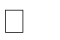 теоретико-функциональная линия, включающая систематизацию и расширение сведений о функциях, совершенствование графических умений; знакомство с основными идеями и методами математического анализа в объеме, позволяющем исследовать элементарные функции и решать простейшие геометрические, физические и другие прикладные задачи;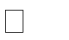 линия уравнений и неравенств, основанная на построении и исследовании математических моделей, пересекающаяся с алгебраической и теоретико-функциональной линиями и включающая развитие и совершенствование техники алгебраических преобразований для решения уравнений, неравенств и систем; формирование способности строить и исследовать простейшие математические модели при решении прикладных задач, задач из смежных и специальных дисциплин;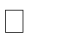 геометрическая линия, включающая наглядные представления о пространственных фигурах и изучение их свойств, формирование и развитие пространственного воображения, развитие способов геометрических измерений, координатного и векторного методов для решения математических и прикладных задач;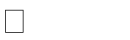 стохастическая линия, основанная на развитии комбинаторных умений, представлений о вероятностно-статистических закономерностях окружающего мира.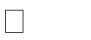 Развитие содержательных линий сопровождается совершенствованием интеллектуальных и речевых умений путем обогащения математического языка, развития логического мышления.РЕЗУЛЬТАТЫ ОСВОЕНИЯ УЧЕБНОЙ ДИСЦИПЛИНЫОсвоение содержания учебной дисциплины «Математика: алгебра и начала математического анализа, геометрия» обеспечивает достижение студентами следующих результатов:личностных:−− сформированность представлений о математике как универсальном языке науки, средстве моделирования явлений и процессов, идеях и методах математики;−− понимание значимости математики для научно-технического прогресса, сформированность отношения к математике как к части общечеловеческой культуры через знакомство с историей развития математики, эволюцией математических идей;−− развитие логического мышления, пространственного воображения, алгоритмической культуры, критичности мышления на уровне, необходимом для будущей профессиональной деятельности, для продолжения образования и самообразования;−− овладение математическими знаниями и умениями, необходимыми в повседневной жизни, для освоения смежных естественно-научных дисциплин и дисциплин профессионального цикла, для получения образования в областях, не требующих углубленной математической подготовки;−− готовность и способность к образованию, в том числе самообразованию, на протяжении всей жизни; сознательное отношение к непрерывному образованию как условию успешной профессиональной и общественной деятельности;−− готовность и способность к самостоятельной творческой и ответственной деятельности;−− готовность к коллективной работе, сотрудничеству со сверстниками в образовательной, общественно полезной, учебно-исследовательской, проектной и других видах деятельности;−− отношение к профессиональной деятельности как возможности участия в решении личных, общественных, государственных, общенациональных проблем;метапредметных:−− умение самостоятельно определять цели деятельности и составлять планы деятельности; самостоятельно осуществлять, контролировать и корректировать деятельность; использовать все возможные ресурсы для достижения поставленных целей и реализации планов деятельности; выбирать успешные стратегии в различных ситуациях;−− умение продуктивно общаться и взаимодействовать в процессе совместной деятельности, учитывать позиции других участников деятельности, эффективно разрешать конфликты;−− владение навыками познавательной, учебно-исследовательской и проектной деятельности, навыками разрешения проблем; способность и готовность к самостоятельному поиску методов решения практических задач, применению различных методов познания;−− готовность и способность к самостоятельной информационно-познавательной деятельности, включая умение ориентироваться в различных источниках информации, критически оценивать и интерпретировать информацию, получаемую из различных источников;−− владение языковыми средствами: умение ясно, логично и точно излагать свою точку зрения, использовать адекватные языковые средства;−− владение навыками познавательной рефлексии как осознания совершаемых действий и мыслительных процессов, их результатов и оснований, границ своего знания и незнания, новых познавательных задач и средств для их достижения;−− целеустремленность в поисках и принятии решений, сообразительность и интуиция, развитость пространственных представлений; способность воспринимать красоту и гармонию мира;предметных:−− сформированность представлений о математике как части мировой культуры и месте математики в современной цивилизации, способах описания явлений реального мира на математическом языке;−− сформированность представлений о математических понятиях как важнейших математических моделях, позволяющих описывать и изучать разные процессы и явления; понимание возможности аксиоматического построения математических теорий;−− владение методами доказательств и алгоритмов решения, умение их применять, проводить доказательные рассуждения в ходе решения задач;−− владение стандартными приемами решения рациональных и иррациональных, показательных, степенных, тригонометрических уравнений и неравенств, их систем; использование готовых компьютерных программ, в том числе для поиска пути решения и иллюстрации решения уравнений и неравенств;−− сформированность представлений об основных понятиях математического анализа и их свойствах, владение умением характеризовать поведение функций, использование полученных знаний для описания и анализа реальных зависимостей;−− владение основными понятиями о плоских и пространственных геометрических фигурах, их основных свойствах; сформированность умения распознавать геометрические фигуры на чертежах, моделях и в реальном мире;применение изученных свойств геометрических фигур и формул для решения геометрических задач и задач с практическим содержанием;−− сформированность представлений о процессах и явлениях, имеющих вероятностный характер, статистических закономерностях в реальном мире, основных понятиях элементарной теории вероятностей; умений находить и оценивать вероятности наступления событий в простейших практических ситуациях и основные характеристики случайных величин;−− владение навыками использования готовых компьютерных программ при решении задач.Требования к предметным результатам обученияВ результате изучения учебной дисциплины «Математика» обучающийся должензнать/понимать:значение математической науки для решения задач, возникающих в теории  и практике; широту и в то же время ограниченность применения математических методов к анализу и исследованию процессов и явлений в природе и обществе;значение практики и вопросов, возникающих в самой математике для формирования  и развития математической науки; историю развития понятия числа, создания математического анализа, возникновения и развития геометрии;универсальный характер законов логики математических рассуждений, их применимость во всех областях человеческой деятельности;вероятностный характер различных процессов окружающего мира.Количество часов на освоение программы дисциплины:обязательная аудиторная нагрузка обучающегося  285 часа;ПАСПОРТ РАБОЧЕЙ ПРОГРАММЫ УЧЕБНОЙ ДИСЦИПЛИНЫ ИСТОРИЯОбласть применения рабочей программыУчебная дисциплина «История» является учебным предметом обязательной предметной области «Общественные науки» ФГОС среднего общего образования.Программа учебной дисциплины ИСТОРИЯ является частью основной профессиональной образовательной программы в соответствии с Федеральным государственным стандартом для подготовки рабочих и служащих по профессии По профессии 08.01.25«Мастер отделочных строительных и декоративных  работ». Составлена в соответствии с «Рекомендациями по реализации образовательной программы среднего (полного) общего образования в образовательных учреждениях начального профессионального и среднего профессионального образования в  соответствии с федеральным базисным учебным планом и примерными учебными планами для образовательных учреждений Российской Федерации, реализующих программы общего образования» (письмо Министерства образования и науки РФ от 29.05.2007 03-1180); Приказа Министерства образования и науки Российской Федерации от 20.08.08 г. № 241 «О внесении изменений в федеральный базисный учебный план и примерные учебные планы для образовательных учреждений Российской Федерации, реализующих программы общего образования; Рекомендациями по организации получения среднего общего образования в пределах освоения образовательных программ среднего профессионального образования на базе основного общего образования с учетом требований федеральных государственных образовательных стандартов и получаемой профессии или специальности среднего профессионального образования (письмо Департамента государственной политики в сфере подготовки рабочих кадров и ДПО Минобрнауки России от 17.03.2015 № 06-259).Место	учебной	дисциплины	в	структуре	основной	профессиональной образовательной программы:Учебная дисциплина «История» является общеобразовательной учебной дисциплиной (общая) из обязательной предметной области «Общественные науки» ФГОС среднего общего образования.Цели и задачи учебной дисциплины – требования к результатам освоения учебной дисциплины:Содержание программы «История» направлено на достижение следующих целей:формирование у молодого поколения исторических ориентиров самоидентификации в современном мире, гражданской идентичности личности;формирование понимания истории как процесса эволюции общества, цивилизации и истории как науки;усвоение интегративной системы знаний об истории человечества при особом внимании к месту и роли России во всемирно-историческом процессе;развитие способности у обучающихся осмысливать важнейшие исторические события, процессы и явления;формирование у обучающихся системы базовых национальных ценностей на основе осмысления общественного развития, осознания уникальности каждой личности, раскрывающейся полностью только в обществе и через общество;воспитание обучающихся в духе патриотизма, уважения к истории своего Отечества как единого многонационального государства, построенного на основе равенства всех народов России.Освоение содержания учебной дисциплины «История» обеспечивает достижение студентами следующих результатов:личностных:сформированность российской гражданской идентичности, патриотизма, уважения к своему народу, чувств ответственности перед Родиной, гордости за свой край, свою Родину, прошлое и настоящее многонационального народа России, уважения к государственным символам (гербу, флагу, гимну);становление гражданской позиции как активного и ответственного члена российского общества, осознающего свои конституционные права и обязаности, уважающего закон и правопорядок, обладающего чувством собственного достоинства, осознанно принимающего традиционные национальные и общечеловеческие гуманистические и демократические ценности;готовность к служению Отечеству, его защите;сформированность мировоззрения, соответствующего современному уровню развития исторической науки и общественной практики, основанного на диалоге культур, а также различных форм общественного сознания, осознание своего места в поликультурном мире;сформированность основ саморазвития и самовоспитания в соответствии с общечеловеческими ценностями и идеалами гражданского общества; готовность и способность к самостоятельной, творческой и ответственной деятельности;толерантное сознание и поведение в поликультурном мире, готовность и способность вести диалог с другими людьми, достигать в нем взаимопонимания, находить общие цели и сотрудничать для их достижения;метапредметных:умение самостоятельно определять цели деятельности и составлять планы деятельности; самостоятельно осуществлять, контролировать и корректировать деятельность; использовать все возможные ресурсы для достижения поставленных целей и реализации планов деятельности; выбирать успешные стратегии в различных ситуациях;умение продуктивно общаться и взаимодействовать в процессе совместной деятельности, учитывать позиции других участников деятельности, эффективно разрешать конфликты;владение навыками познавательной, учебно-исследовательской и проектной деятельности, навыками разрешения проблем; способность и готовность к самостоятельному поиску методов решения практических задач, применению различных методов познания;готовность и способность к самостоятельной информационно-познавательной деятельности, включая умение ориентироваться в различных источниках исторической информации, критически ее оценивать и интерпретировать;умение использовать средства информационных и коммуникационных технологий в решении когнитивных, коммуникативных и организационных задач с соблюдением требований эргономики, техники безопасности, гигиены, ресурсосбережения,  правовых и этических норм, норм информационной безопасности;умение самостоятельно оценивать и принимать решения, определяющие стратегию поведения, с учетом гражданских и нравственных ценностей;предметных:сформированность представлений о современной исторической науке, ее специфике, методах исторического познания и роли в решении задач прогрессивного развития России в глобальном мире;владение	комплексом	знаний	об	истории	России	и человечества	в	целом, представлениями об общем и особенном в мировом историческом процессе;сформированность умений применять исторические знания в профессиональной и общественной деятельности, поликультурном общении;владение	навыками	проектной	деятельности	и исторической реконструкции с привлечением различных источников;сформированность умений вести диалог, обосновывать свою точку зрения в дискуссии по исторической тематике.СТРУКТУРА И СОДЕРЖАНИЕ УЧЕБНОЙ ДИСЦИПЛИНЫОбъем учебной дисциплины и виды учебной работыОБЩАЯ ХАРАКТЕРИСТИКА РАБОЧЕЙ ПРОГРАММЫ УЧЕБНОЙ ДИСЦИПЛИНЫ ОУД.06 ФИЗИЧЕСКАЯ КУЛЬТУРА1.1. Область применения программыПрограмма общеобразовательной учебной дисциплины «Физическая культура» предназначена для организации занятий по физической культуре в профессиональных образовательных организациях, реализующих образовательную программу среднего общего образования в пределах освоения основной профессиональной образовательной программы СПО (ОПОП СПО) на базе основного общего образования при подготовке квалифицированных рабочих, служащих и специалистов среднего звена.Программа разработана на основе требований ФГОС среднего общего образования, предъявляемых к структуре, содержанию и результатам освоения учебной дисциплины «Физическая культура», в соответствии с Рекомендациями по организации получения среднего общего образования в пределах освоения образовательных программ среднего профессионального образования на базе основного общего образования с учетом требований федеральных государственных образовательных стандартов и получаемой профессии или специальности среднего профессионального образования (письмо Департамента государственной политики в сфере подготовки рабочих кадров и ДПО Минобрнауки России от 17.03.2015 № 06-259).1.2. Место дисциплины в структуре основной профессиональной образовательной программы:    Учебная дисциплина «Физическая культура» по профессии 08.01.25 « Мастер отделочных строительных и декоративных работ»является учебным предметом обязательной предметной области «Физическая культура» ФГОС среднего общего образования.В профессиональных образовательных организациях, реализующих образовательную программу среднего общего образования в пределах освоения ОПОП СПО на базе основного общего образования, учебная дисциплина «Физическая культура» изучается в общеобразовательном цикле учебного плана ОПОП СПО на базе основного общего образования с получением среднего общего образования.1.3. Цель и планируемые результаты освоения учебной дисциплины:Освоение содержания учебной дисциплины «Физическая культура» обеспечиваетдостижение студентами следующих результатов:• личностных:−− готовность и способность обучающихся к саморазвитию и личностному самоопределению;−− сформированность устойчивой мотивации к здоровому образу жизни и обучению, целенаправленному личностному совершенствованию двигательнойактивности с валеологической и профессиональной направленностью, неприятию вредных привычек: курения, употребления алкоголя, наркотиков;−− потребность к самостоятельному использованию физической культуры каксоставляющей доминанты здоровья;−− приобретение личного опыта творческого использования профессионально-оздоровительных средств и методов двигательной активности;−− формирование личностных ценностно-смысловых ориентиров и установок,системы значимых социальных и межличностных отношений, личностных,регулятивных, познавательных, коммуникативных действий в процессе целенаправленной двигательной активности, способности их использования всоциальной, в том числе профессиональной, практике;−− готовность самостоятельно использовать в трудовых и жизненных ситуацияхнавыки профессиональной адаптивной физической культуры;−− способность к построению индивидуальной образовательной траектории самостоятельного использования в трудовых и жизненных ситуациях навыковпрофессиональной адаптивной физической культуры;−− способность использования системы значимых социальных и межличностных отношений, ценностно-смысловых установок, отражающих личностныеи гражданские позиции, в спортивной, оздоровительной и физкультурнойдеятельности;−− формирование навыков сотрудничества со сверстниками, умение продуктивнообщаться и взаимодействовать в процессе физкультурно-оздоровительной испортивной деятельности, учитывать позиции других участников деятельности, эффективно разрешать конфликты;−− принятие и реализация ценностей здорового и безопасного образа жизни,потребности в физическом самосовершенствовании, занятиях спортивно-оздоровительной деятельностью;−− умениеоказывать первую помощь при занятиях спортивно-оздоровительнойдеятельностью;−− патриотизм, уважение к своему народу, чувство ответственности перед Родиной;−− готовность к служению Отечеству, его защите;• метапредметных:−− способность использовать межпредметные понятия и универсальные учебные действия (регулятивные, познавательные, коммуникативные) в по-знавательной, спортивной, физкультурной, оздоровительной и социальнойпрактике;−− готовность учебного сотрудничества с преподавателями и сверстниками с использованием специальных средств и методов двигательной активности;−− освоение знаний, полученных в процессе теоретических, учебно-методическихи практических занятий, в области анатомии, физиологии, психологии (воз-растной и спортивной), экологии, ОБЖ;−− готовность и способность к самостоятельной информационно-познавательнойдеятельности, включая умение ориентироваться в различных источникахинформации, критически оценивать и интерпретировать информацию пофизической культуре, получаемую из различных источников;−− формирование навыков участия в различных видах соревновательной деятельности, моделирующих профессиональную подготовку;−− умение использовать средства информационных и коммуникационныхтехнологий (далее — ИКТ) в решении когнитивных, коммуникативных иорганизационных задач с соблюдением требований эргономики, техникибезопасности, гигиены, норм информационной безопасности;• предметных:−− умение использовать разнообразные формы и виды физкультурной деятельности для организации здорового образа жизни, активного отдыха и досуга;−− владение современными технологиями укрепления и сохранения здоровья,поддержания работоспособности, профилактики предупреждения заболеваний, связанных с учебной и производственной деятельностью;−− владение основными способами самоконтроля индивидуальных показателейздоровья, умственной и физической работоспособности, физического развитияи физических качеств;−− владение физическими упражнениями разной функциональной направленности, использование их в режиме учебной и производственной деятельностис целью профилактики переутомления и сохранения высокой работоспособности;−− владение техническими приемами и двигательными действиями базовыхвидов спорта, активное применение их в игровой и соревновательной деятельности, готовность к выполнению нормативов Всероссийского физкультурно-спортивного комплекса «Готов к труду и обороне» (ГТО).2. СТРУКТУРА И СОДЕРЖАНИЕ УЧЕБНОЙ ДИСЦИПЛИНЫ2.1. Объем учебной дисциплины и виды учебной работыпаспорт Рабочей  ПРОГРАММЫ УЧЕБНОЙ ДИСЦИПЛИНЫОУД.07 Основы безопасности жизнедеятельностиОбласть применения программы:Рабочая  программа учебной дисциплины ОУД.07 «Основы безопасности жизнедеятельности» 1.2. Место дисциплины в структуре основной профессиональной образовательной программы: является базовой  общеобразовательной дисциплиной.1.3. Цели и задачи учебной дисциплины – требования к результатам освоения дисциплины:Рабочая программа ориентирована на достижение следующих целей:•	освоение знаний о безопасном поведении человека в опасных и чрезвычайных ситуациях природного, техногенного и социального характера; о здоровье и здоровом образе жизни; о государственной системе защиты населения от опасных и чрезвычайных ситуаций; об обязанностях граждан по защите государства;воспитание ценностного отношения к здоровью и человеческой жизни; чувства уважения к героическому наследию России и ее государственной символике, патриотизма и долга по защите Отечества;развитие черт личности, необходимых для безопасного поведения в чрезвычайных ситуациях и при прохождении военной службы; бдительности по предотвращению актов терроризма; потребности ведения здорового образа жизни;овладение умениями оценивать ситуации, опасные для жизни и здоровья; действовать в чрезвычайных ситуациях; использовать средства индивидуальной и коллективной защиты; оказывать первую медицинскую помощь пострадавшим.В результате освоения  дисциплины обучающийся  должен знать:знать/пониматьосновные составляющие здорового образа жизни и их влияние на безопасность жизнедеятельности личности; репродуктивное здоровье и факторы, влияющие на него;потенциальные опасности природного, техногенного и социального происхождения, характерные для региона проживания;основные задачи государственных служб по защите населения и территорий от чрезвычайных ситуаций природного и техногенного характера;основы российского законодательства об обороне государства и воинской обязанности граждан;порядок первоначальной постановки на воинский учет, медицинского освидетельствования, призыва на военную службу;	\состав и предназначение Вооруженных Сил Российской Федерации;основные права и обязанности граждан до призыва на военную службу, во время прохождения военной службы и пребывания в запасе;•	основные виды военно-профессиональной деятельности; особенности прохождения  военной   службы  по призыву  и контракту.альтернативной гражданской службы;требования, предъявляемые военной службой к уровню подготовленности призывника;предназначение, структуру и задачи РСЧС;предназначение, структуру и задачи гражданской обороны;В результате освоения  дисциплины обучающийся  должен уметь:владеть способами защиты населения от чрезвычайных ситуаций природного и техногенного характера;пользоваться средствами индивидуальной и коллективной защиты;оценивать уровень своей подготовленности и осуществлять осознанное самоопределение по отношению к военной службе;использовать  приобретенные знания  и  умения  в  практической деятельности и повседневной жизни:для ведения здорового образа жизни;оказания первой медицинской помощи;развития в себе духовных и физических качеств, необходимых для военной службы;вызова (обращения  за помощью) в  случае необходимости соответствующей службы экстренной помощи.2. СТРУКТУРА И ПРИМЕРНОЕ СОДЕРЖАНИЕ УЧЕБНОЙ ДИСЦИПЛИНЫ2.1. Объем учебной дисциплины и виды учебной работыпаспорт рабочей ПРОГРАММЫ УЧЕБНОЙ ДИСЦИПЛИНЫИнформатика 1.1. Область применения рабочей программыРабочая программа учебной дисциплины Информатика  является частью общеобразовательной подготовки студентов в учреждениях СПО. Составлена на основе примерной программы среднего (полного) общего образования по Информатике 1.2. Место учебной дисциплины в структуре основной профессиональной образовательной программы:Учебная дисциплина Информатика  относится к циклу общеобразовательной подготовки.1.3. Цели и задачи учебной дисциплины – требования к результатам освоения учебной дисциплины:В результате освоения учебной дисциплины студент должен знать:Объяснять различные подходы к определению понятия "информация".Различать методы измерения количества информации: вероятностный и алфавитный. Знать единицы измерения информации.Назначение наиболее распространенных средств автоматизации информационной деятельности (текстовых редакторов, текстовых процессоров, графических редакторов, электронных таблиц, баз данных, компьютерных сетей).Назначение и виды информационных моделей, описывающих реальные объекты или процессы.Использование алгоритма как модели автоматизации деятельностиНазначение и функции операционных систем.
В результате освоения учебной дисциплины обучающийся должен уметь:Оценивать достоверность информации, сопоставляя различные источники.Распознавать информационные процессы в различных системах.Использовать готовые информационные модели, оценивать их соответствие реальному объекту и целям моделирования.Осуществлять выбор способа представления информации в соответствии с поставленной задачей.Иллюстрировать учебные работы с использованием средств информационных технологий.Создавать информационные объекты сложной структуры, в том числе гипертекстовые.Просматривать, создавать, редактировать, сохранять записи в базах данных.Осуществлять поиск информации в базах данных, компьютерных сетях и пр.Представлять числовую информацию различными способами (таблица, массив, график, диаграмма и пр.)Соблюдать правила техники безопасности и гигиенические рекомендации при использовании средств ИКТ.1.3. Количество часов на освоение программы учебной дисциплины:аудиторной учебной нагрузки студента 108 часов;обязательной аудиторной лабораторной работы студента 70 часовПАСПОРТ ПРОГРАММЫ УЧЕБНОЙ ДИСЦИПЛИНЫОУД.08 ФИЗИКАОбласть применения программыПрограмма учебной дисциплины общеобразовательного цикла ОУД.08 Физика предназначена для реализации требований Федерального государственного образовательного стандарта среднего общего образования и является частью образовательной программы среднего профессионального образования технического профиля - программы подготовки квалифицированных рабочих и служащих, реализуемой на базе основного общего образования, с получением среднего общего образования.Место дисциплины в структуре программы подготовки специалистов среднего звена:Учебная дисциплина  ОУД.08 Физика является общеобразовательной учебной дисциплиной по выбору, из обязательной предметной области  ФГОС среднего общего образования, для всех профессий среднего профессионального образования технического профиля.Цели и задачи дисциплины – требования к результатам освоения дисциплины:Содержание программы  ОУД.08 Физика направлено на достижение следующихцелей:освоение знаний о фундаментальных физических законах и принципах, лежащих в основе современной физической картины мира; наиболее важных открытиях в области физики, оказавших определяющее влияние на развитие техники и технологии; методах научного познания природы;овладение  умениями  проводить  наблюдения,  планировать  и  выполнять эксперименты, выдвигать гипотезы и строить модели, применять полученные знания по физике для объяснения разнообразных физических явлений и свойств веществ; практически использовать физические знания; оценивать достоверность естественно-научной информации;развитие познавательных интересов, интеллектуальных и творческих способностей в процессе приобретения знаний и умений по физике с использованием различных источников информации и современных информационных технологий;воспитание убежденности в возможности познания законов природы, использования достижений физики на благо развития человеческой цивилизации; необходимости сотрудничества в процессе совместного выполнения задач, уважительного отношения к мнению оппонента при обсуждении проблем естественно-научного содержания; готовности к морально-этической оценке использования научных достижений, чувства ответственности за защиту окружающей среды;использование приобретенных знаний и умений  для  решения практических задач повседневной жизни, обеспечения безопасности собственной жизни, рационального природопользования и охраны окружающей среды и возможность применения знаний при решении задач, возникающих в последующей профессиональной деятельности.Освоение содержания учебной дисциплины «Физика» обеспечивает достижение студентами следующих результатов:личностных:чувство гордости и уважения к истории и достижениям отечественной физической науки; физически грамотное поведение в профессиональной деятельности и быту при обращении с приборами и устройствами;готовность к продолжению образования и повышения квалификации в избранной профессиональной деятельности и объективное осознание роли физических компетенций в этом;умение использовать достижения современной физической науки и физических технологий для повышения собственного интеллектуального развития в выбранной профессиональной деятельности;умение самостоятельно добывать новые для себя физические знания, используя для этого доступные источники информации;умение выстраивать конструктивные взаимоотношения в команде по решению общих задач;умение управлять своей познавательной деятельностью, проводить самооценку уровня собственного интеллектуального развития;метапредметных:использование различных видов познавательной деятельности для решения физических задач, применение основных методов познания (наблюдения, описания, измерения, эксперимента) для изучения различных сторон      окружающей      действительности;      использование       основных интеллектуальных операций: постановки задачи, формулирования гипотез, анализа	и	синтеза, сравнения, обобщения,  систематизации,	выявления причинно-следственных связей, поиска аналогов, формулирования выводов для изучения различных сторон физических объектов, явлений и процессов, с которыми возникает необходимость сталкиваться в профессиональной сфере; умение генерировать идеи и определять средства,  необходимые     для  их реализации;умение использовать различные источники для получения физической информации, оценивать ее достоверность;умение анализировать и представлять информацию в различных видах; умение  публично  представлять  результаты  собственного исследования,вести дискуссии, доступно и гармонично сочетая содержание и формы представляемой информации;Предметные результатыосвоения базового курса физики должны отражать:− сформированность представлений о роли и месте физики в современной научной картине мира; понимание физической сущности наблюдаемых во Вселенной явлений, роли физики в формировании кругозора и функциональной грамотности человека для решения практических задач;− владение	основополагающими	физическими	понятиями, закономерностями, законами и теориями; уверенное использование физической терминологии и символики;владение основными методами научного познания, используемыми в физике наблюдением, описанием, измерением, экспериментом;умения обрабатывать результаты измерений, обнаруживать зависимость между физическими величинами, объяснять полученные результаты и делать выводы;− сформированность умения решать физические задачи;− сформированность умения применять полученные знания для объяснения условий протекания физических явлений в природе, профессиональной сфере и для принятия практических решений в повседневной жизни;− сформированность собственной позиции по отношению к физической информации, получаемой из разных источников.Количество часов на освоение программы дисциплины:Учебным планом для данной дисциплины определено:обязательной аудиторной учебной нагрузки обучающегося- 180 часовСТРУКТУРА И СОДЕРЖАНИЕ УЧЕБНОЙ ДИСЦИПЛИНЫОбъем учебной дисциплины и виды учебной работыПАСПОРТ ПРОГРАММЫ УЧЕБНОЙ ДИСЦИПЛИНЫ ОУД.10 ХИМИЯОбласть применения программыПрограмма учебной дисциплины общеобразовательного цикла ОУД.10 Химия предназначена для реализации требований Федерального государственного образовательного стандарта среднего общего образования и является частью образовательной программы среднего профессионального образования технического профиля - программы подготовки квалифицированных рабочих, служащих, реализуемой на базе основного общего образования, с получением среднего общего образования.Место дисциплины в структуре программы подготовки специалистов среднего звена:Учебная дисциплина ОУД.10 «Химия» является общеобразовательной профильной учебной дисциплиной по выбору, из обязательной предметной области  ФГОС среднего общего образования, для всех профессий среднего профессионального образования технического профиля.Цели и задачи дисциплины – требования к результатам освоения дисциплины:Содержание программы ОУД.10 «Химия» направлено на достижение   следующихцелей:формирование у обучающихся умения оценивать значимость химического знания для каждого человека;формирование у обучающихся целостного представления о мире и  роли химии в создании современной естественно-научной картины мира; умения объяснять объекты и процессы окружающей действительности: природной, социальной, культурной, технической среды, используя для этого химические знания;развитие у обучающихся умений различать факты и оценки, сравнивать оценочные  выводы,  видеть  их  связь  с  критериями  оценок  и    связькритериев  с	определенной	системой	ценностей,	формулировать  и обосновывать собственную позицию;приобретение обучающимися опыта разнообразной деятельности, познания и самопознания; ключевых навыков, имеющих универсальное значение для различных видов деятельности (навыков решения проблем, принятия решений, поиска, анализа и обработки информации, коммуникативных навыков, навыков измерений, сотрудничества, безопасного обращения с веществами в повседневной жизни).Освоение содержания учебной дисциплины ОУД.09 «Химия» обеспечивает достижение студентами следующих результатов:личностных:чувство гордости и уважения к истории и достижениям отечественной химической науки; химически грамотное поведение в профессиональной деятельности и в быту при обращении с химическими веществами, материалами и процессами;готовность к продолжению образования и повышения квалификации в избранной профессиональной деятельности и объективное осознание роли химических компетенций в этом;умение использовать достижения современной химической науки и химических технологий для повышения собственного интеллектуального развития в выбранной профессиональной деятельности;метапредметных:использование различных видов познавательной деятельности и основных интеллектуальных операций (постановки задачи, формулирования гипотез, анализа и синтеза, сравнения, обобщения, систематизации, выявления причинно-следственных связей, поиска аналогов, формулирования выводов) для решения поставленной задачи, применение основных методов познания(наблюдения, научного эксперимента) для изучения различных сторон химических объектов и процессов, с которыми возникает необходимость сталкиваться в профессиональной сфере;использование различных источников для получения химической информации, умение оценить ее достоверность для достижения хороших результатов в профессиональной сфере;предметных:сформированность представлений о месте химии в современной научной картине мира; понимание роли химии в формировании кругозора и функциональной грамотности человека для решения практических задач;владение основополагающими химическими понятиями, теориями, законами и закономерностями; уверенное пользование химической терминологией и символикой;владение основными методами научного познания, используемыми в химии: наблюдением, описанием, измерением, экспериментом; умение обрабатывать, объяснять  результаты  проведенных опытов  и  делать выводы;- готовность	и способность	применять	методы	познания	при	решении практических задач;сформированность	умения	давать	количественные	оценки	и производить расчеты по химическим формулам и уравнениям;владение правилами техники	безопасности при использовании химических веществ;сформированность собственной позиции по отношению к химической информации, получаемой из разных источников.Количество часов на освоение программы дисциплины:Учебным планом для данной дисциплины определено:обязательной аудиторной учебной нагрузки обучающегося- 114 час,СТРУКТУРА И СОДЕРЖАНИЕ УЧЕБНОЙ ДИСЦИПЛИНЫОбъем учебной дисциплины и виды учебной работыПАСПОРТ РАБОЧЕЙ ПРОГРАММЫ УЧЕБНОЙ ДИСЦИПЛИНЫ ОУД.10.  ОБЩЕСТВОЗНАНИЕОбласть применения рабочей программыУчебная дисциплина «Обществознание» является учебным предметом обязательной предметной области «Общественные науки» ФГОС среднего общего образования.       Программа учебной дисциплины ОБЩЕСТВОЗНАНИЕ является частью основной профессиональной образовательной программы в соответствии с Федеральным государственным стандартом для подготовки рабочих и служащих по профессии  08.01.25 «Мастер отделочных строительных и декоративных  работ» реализующих образовательную программу на базе основного общего образования.Рабочая программа учебной дисциплины «Обществознание» разработана в соответствии с требованиями Федерального государственного образовательного стандарта среднего (полного) общего образования.  На основании примерной  программы общеобразовательной дисциплины  «Обществознание» для профессиональных образовательных организаций, рекомендованной ФГАУ «ФИРО» для реализации основной профессиональной образовательной программы СПО на базе основного общего образования с получением среднего общего образования (протокол № 3 от 21июля 2015 г. Регистрационный номер рецензии 385 от 23 июля 2015 г.Место	учебной дисциплины	в структуре	основной профессиональной образовательной программы:Учебная дисциплина «Обществознание» является общеобразовательной учебной дисциплиной Цели и задачи учебной дисциплины – требования к результатам освоения учебной дисциплины:Содержание программы «Обществознание» направлено на достижение следующих целей:- воспитание гражданственности, ответственности, правового самосознания, патриотизма;- развитие личности на стадии начальной социализации, становление правомерного социального поведения, повышение уровня политической, правовой и духовно- нравственной культуры подростка;- углубление интереса к изучению социально-экономических и политико-правовых дисциплин;- умение получать информацию из различных источников, анализировать, систематизировать ее, делать выводы и прогнозы;- содействие формированию целостной картины мира, усвоению знаний об основных сферах человеческой деятельности, социальных институтах, нормах регулирования общественных отношений, необходимых для взаимодействия с другими людьми в рамках отдельных социальных групп и общества в целом;- формирование мотивации к общественно полезной деятельности, повышение стремления к самовоспитанию, самореализации, самоконтролю;- применение полученных знаний и умений в практической деятельности в различных сферах общественной жизни.Освоение содержания учебной дисциплины «Обществознание» обеспечивает достижение студентами следующих результатов:личностных:сформированность мировоззрения, соответствующего современному уровню развития общественной науки и практики, основанного на диалоге культур, а также различных форм общественного сознания, осознание своего места в поликультурном мире;российская гражданская идентичность, патриотизм, уважение к своему народу, чувство ответственности перед Родиной, уважение государственных символов (герба, флага, гимна);гражданская позиция в качестве активного и ответственного члена российского общества, осознающего свои конституционные права и обязанности, уважающего закон и правопорядок, обладающего чувством собственного достоинства, осознанно принимающего традиционные национальные и общечеловеческие, гуманистические и демократические ценности;толерантное сознание и поведение в поликультурном мире, готовность и способность вести диалог с другими людьми, достигать в нем взаимопонимания, учитывая позиции всех участников, находить общие цели и сотрудничать для их достижения; эффективно разрешать конфликты;готовность и способность к саморазвитию и самовоспитанию в соответствии с общечеловеческими ценностями и идеалами гражданского общества, к самостоятельной, творческой и ответственной деятельности; сознательное отношение к непрерывному образованию как условию успешной профессиональной и общественной деятельности;осознанное отношение к профессиональной деятельности как возможности участия в решении личных, общественных, государственных, общенациональных проблем;ответственное отношение к созданию семьи на основе осознанного принятия ценностей семейной жизни;метапредметных:умение самостоятельно определять цели деятельности и составлять планы деятельности; самостоятельно осуществлять, контролировать и корректировать деятельность; использовать все возможные ресурсы для достижения поставленных целей и реализации планов деятельности; выбирать успешные стратегии в различных ситуациях;владение навыками познавательной, учебно-исследовательской и проектной деятельности в сфере общественных наук, навыками разрешения проблем; способность и готовность к самостоятельному поиску методов решения практических задач, применению различных методов познания;готовность и способность к самостоятельной информационно-познавательной деятельности, включая умение ориентироваться в различных источниках социально- правовой и экономической информации, критически оценивать и интерпретировать информацию, получаемую из различных источников;- умение использовать средства информационных и коммуникационных технологий в решении  когнитивных,  коммуникативных  и  организационных  задач  с соблюдением требований эргономики, техники безопасности, гигиены, ресурсосбережения, правовых и этических норм, норм информационной безопасности;умение определять назначение и функции различных социальных, экономических и правовых институтов;умение самостоятельно оценивать и принимать решения, определяющие стратегию поведения, с учетом гражданских и нравственных ценностей;владение языковыми средствами: умение ясно, логично и точно излагать свою точку зрения, использовать адекватные языковые средства, понятийный аппарат обществознания;предметных:сформированность знаний об обществе как целостной развивающейся системе в единстве и взаимодействии его основных сфер и институтов;владение базовым понятийным аппаратом социальных наук;владение умениями выявлять причинно-следственные, функциональные, иерархические и другие связи социальных объектов и процессов;сформированнность представлений об основных тенденциях и возможных перспективах развития мирового сообщества в глобальном мире;сформированность представлений о методах познания социальных явлений  процессов;владение умениями применять полученные знания в повседневной жизни, прогнозировать последствия принимаемых решений;сформированнность навыков оценивания социальной информации, умений поиска информации в источниках различного типа для реконструкции недостающих звеньев с целью объяснения и оценки разнообразных явлений и процессов общественного развития.СТРУКТУРА И СОДЕРЖАНИЕ УЧЕБНОЙ ДИСЦИПЛИНЫОбъем учебной дисциплины и виды учебной работыПАСПОРТ ПРОГРАММЫ УЧЕБНОЙ ДИСЦИПЛИНЫОУД.15 БИОЛОГИЯОбласть применения программыПрограмма учебной дисциплины общеобразовательного цикла ОУД.15 «Биология» предназначена для реализации требований Федерального государственного образовательного стандарта среднего общего образования и является частью образовательной программы среднего профессионального образования технического профиля-программы подготовки квалифицированных рабочих и служащих, реализуемой на базе основного общего образования, с получением среднего общего образования.Место дисциплины в структуре программы подготовки квалифицированных рабочих, служащих:Учебная дисциплина ОУД.15«Биология» является профильной общеобразовательной учебной дисциплиной по выбору, из обязательной предметной области  ФГОС среднего общего образования, для всех профессий среднего профессионального образования технического профиля.Цели и задачи дисциплины – требования к результатам освоения дисциплины:Содержание	программы ОУД.15«Биология» направлено	на	достижение следующих целей:получение фундаментальных знаний о биологических системах (Клетка, Организм, Популяция, Вид, Экосистема); истории развития современных представлений о живой природе, выдающихся открытиях в биологической науке;роли биологической науки в формировании современной естественно- научной картины мира; методах научного познания;овладение умениями логически мыслить, обосновывать место и роль биологических знаний в практической деятельности людей, развитиисовременных технологий;определять живые объекты в природе; проводить наблюдения за экосистемами с целью их описания и выявления естественных и антропогенных изменений; находить и анализировать информацию о живых объектах;развитие познавательных интересов, интеллектуальных и творческих способностей обучающихся в процессе изучения биологических явлений; выдающихся достижений биологии, вошедших в общечеловеческую культуру; сложных и противоречивых путей развития современных научных взглядов, идей, теорий, концепций, гипотез (о сущности и происхождении жизни, человека) в ходе работы с различными источниками информации;воспитание убежденности в необходимости познания живой природы, необходимости рационального природопользования, бережного отношения к природным ресурсам и окружающей среде, собственному здоровью; уважения к мнению оппонента при обсуждении биологических проблем;использование приобретенных биологических знаний и умений в повседневной жизни для оценки последствий своей деятельности (и деятельности других людей) по отношению к окружающей среде, здоровью других людей и собственному здоровью; обоснование и соблюдение мер профилактики заболеваний, оказание первой помощи при травмах, соблюдение правил поведения в природе.Освоение содержания учебной дисциплины «Биология» обеспечивает достижение студентами следующих результатов:личностных:сформированность чувства гордости и уважения к истории и достижениям отечественной биологической науки; представления о целостной естественнонаучной картине мира;понимание взаимосвязи и взаимозависимости естественных наук, их влияния на окружающую среду, экономическую, технологическую, социальную и этическую сферы деятельности человека;способность использовать знания о современной естественно-научной картине мира в образовательной и профессиональной деятельности; возможности информационной среды для обеспечения продуктивного самообразования;владение культурой мышления, способность к обобщению, анализу, восприятию информации в области естественных наук, постановке цели и выбору путей ее достижения в профессиональной сфере;способность руководствоваться в своей деятельности современными принципами толерантности, диалога и сотрудничества; готовность к взаимодействию с коллегами, работе в коллективе;готовность использовать основные методы защиты от возможныхпоследствий аварий, катастроф, стихийных бедствий;обладание навыками безопасной работы во время проектно-исследовательской и экспериментальной деятельности, при использовании лабораторного оборудования;способность использовать приобретенные знания и умения в практической деятельности и повседневной жизни для соблюдения мер профилактики отравлений, вирусных и других заболеваний, стрессов, вредных привычек (курения, алкоголизма, наркомании); правил поведения в природной среде;готовность к оказанию первой помощи при травмах, простудных и других заболеваниях, отравлениях пищевыми продуктами;метапредметных:осознание социальной значимости своей профессии/специальности, обладание мотивацией к осуществлению профессиональной деятельности;повышение интеллектуального уровня в процессе изучения биологических явлений; выдающихся достижений биологии, вошедших в общечеловеческую культуру; сложных и противоречивых путей развития современных научных взглядов, идей, теорий, концепций, гипотез (о сущности и происхождении жизни, человека) в ходе работы с различными источника миинформации;способность организовывать сотрудничество единомышленников, в том числе с использованием современных информационно- коммуникационныхтехнологий;способность понимать принципы устойчивости и продуктивности живой природы, пути ее изменения под влиянием антропогенных факторов, способность к системному анализу глобальных экологических проблем, вопросов состояния окружающей среды и рационального использования природных ресурсов;умение обосновывать место и роль биологических знаний в практической деятельности людей, развитии современных технологий; определять живые объекты в природе; проводить наблюдения за экосистемами с целью их описания и выявления естественных и антропогенных изменений; находить и анализировать информацию о живых объектах способность применять биологические и экологические знания для анализа прикладных проблем хозяйственной деятельности;способность применять биологические и экологические знания для анализа прикладных способность к самостоятельному проведению исследований, постановке естественно-научного эксперимента, использованию информационных технологий для решения научных и профессиональных задач проблем хозяйственной деятельности;способность к самостоятельному проведению исследований, постановке естественно-научного эксперимента, использованию информационных технологий для решения научных и профессиональных задач;способность к оценке этических аспектов некоторых исследований в области биотехнологии (клонирование, искусственное оплодотворение);Предметные результатыосвоения базового курса биологии должны отражать:сформированность представлений о роли и месте биологии в современной научной картине мира; понимание роли биологии в формировании кругозора и функциональной грамотности для решения практических задач;владение основополагающими понятиями и представлениями о живой природе, ее уровневой организации и эволюции; уверенное пользование биологической терминологией и символикой;владение основными методами научного познания, используемыми при биологических исследованиях живых объектов и экосистем: описанием, измерением, проведением наблюдений; выявление и оценка антропогенных изменений в природе;сформированность умений объяснять результаты биологических экспериментов, решать элементарные биологические задачи;сформированность собственной позиции по отношению к биологической информации, получаемой из разных источников, глобальным экологическим проблемам и путям их решения.Количество часов на освоение программы дисциплины:Учебным планом для данной дисциплины определено:обязательной аудиторной учебной нагрузки обучающегося - 36 часа,СТРУКТУРА И СОДЕРЖАНИЕ УЧЕБНОЙ ДИСЦИПЛИНЫОбъем учебной дисциплины и виды учебной работыПАСПОРТ ПРОГРАММЫ УЧЕБНОЙ ДИСЦИПЛИНЫОУД.16 ГЕОГРАФИЯОбласть применения программыПрограмма	учебной	дисциплины	общеобразовательного	цикла ОУД.16 География  предназначена для реализации требований Федерального государственного образовательного стандарта среднего общего образования и является частью образовательной программы среднего профессионального образования технического профиля - программы подготовки квалифицированных рабочих и служащих, реализуемой на базе основного общего образования, с получением среднего общего образования.Программа разработана на основе требований ФГОС среднего общего образования, предъявляемых к структуре, содержанию и результатам освоения учебной дисциплины «География», в соответствии с Рекомендациями по организации получения среднего	общего	образования	в	пределах освоения образовательных программ	среднего профессионального   образования   на базе  основного общего образования с учетом требований федеральных государственных образовательных стандартов и получаемой профессии или специальности среднего	профессионального	образования (письмо	Департамента государственной политики в сфере подготовки рабочих кадров и ДПО Минобрнауки России от 17.03.2015 №06-259).Место	дисциплины	в	структуре	программы	подготовки специалистов среднего звена:Учебная дисциплина «География» является общеобразовательной учебной дисциплиной по выбору,  из  обязательной предметной  области ФГОС среднего общего образования, для всех профессий 	среднего	профессионального	образования технического профиля.Цели и задачи дисциплины – требования к результатам освоения дисциплины:Содержание программы учебной дисциплины «География» направлено на достижение следующих целей:освоение системы географических знаний о целостном, многообразном и динамично изменяющемся мире, взаимосвязи природы, населения и хозяйства на	всех территориальных уровнях;овладение умениями сочетать глобальный, региональный и локальный подходы для описания и анализа природных, социально-экономических, геоэкологических процессов и явлений;развитие познавательных интересов, интеллектуальных и творческихспособностей посредством ознакомления с важнейшими географическими особенностями	и проблемами мира в целом, его отдельных регионов и ведущих стран;воспитание уважения к другим народам и культурам, бережного отношения к	окружающей природной среде;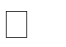 использование в практической деятельности и повседневной жизни разно- образных географических методов, знаний и умений, а также географической	информации;-нахождение и применение географической информации, включая географические карты, статистические материалы, геоинформационные системы и интернет-ресурсы, для правильной оценки важнейших социально-экономических	вопросов международной жизни;-понимание географической специфики крупных регионов и стран мира в условиях стремительного развития международного туризма и отдыха, деловых и образовательных программ, телекоммуникаций и простого общения.Освоение содержания учебной дисциплины «География» обеспечивает достижение студентами следующих результатов:личностных:-сформированность ответственного отношения к обучению; готовность и способность студентов к саморазвитию и самообразованию на основе мотивации к обучению и познанию;-сформированность целостного мировоззрения, соответствующего современному уровню развития географической науки и общественной практики;-сформированность основ саморазвития и самовоспитания в соответствии с общечеловеческими ценностями и идеалами гражданского общества; готовность и способность к самостоятельной, творческой и ответственнойдеятельности;-сформированность экологического мышления, понимания влияния социально-экономических процессов на состояние природной и социальной среды; приобретение опыта эколого-направленной деятельности;-сформированность коммуникативной компетентности в общении и сотрудничестве со сверстниками и взрослыми в образовательной, общественно полезной, учебно-исследовательской, творческой и других видах деятельности;-умение ясно, точно, грамотно излагать свои мысли в устной и письменной речи, понимать смысл поставленной задачи, выстраивать аргументацию, приводить аргументы и контраргументы;-критичность мышления, владение первичными навыками анализа и критич- ной оценки получаемой информации;-креативность мышления, инициативность и находчивость;метапредметных:владение навыками познавательной, учебно-исследовательской и проектнойдеятельности, а также навыками разрешения проблем; готовность и способность к самостоятельному поиску методов решения практических задач, применению различных методов познания;умение ориентироваться в различных источниках географической информации, критически оценивать и интерпретировать информацию, получаемую из различных источников;умение самостоятельно оценивать и принимать решения, определяющие стратегию поведения, с учетом гражданских и нравственных ценностей;осознанное владение логическими действиями определения понятий, обобщения, установления аналогий, классификации на основе самостоятельного выбора оснований и критериев;умение устанавливать причинно-следственные связи, строить рассуждение, умозаключение (индуктивное, дедуктивное и по аналогии) и делать аргументированные выводы;представление о необходимости овладения географическими знаниями с целью формирования адекватного понимания особенностей развития современного мира;понимание места и роли географии в системе наук; представление об обширных междисциплинарных связях географии;предметных:-владение представлениями о современной географической науке, ее участии в решении важнейших проблем человечества;владение географическим мышлением для определения географических аспектов природных, социально-экономических и экологических процессов и проблем;-сформированность системы комплексных социально ориентированныхгеографических знаний о закономерностях развития природы, размещения населения и хозяйства, динамике и территориальных особенностях процессов, протекающих в географическом пространстве;-владение умениями проведения наблюдений за отдельными географическими объектами, процессами и явлениями, их изменениями в результате природных и антропогенных воздействий;-владение умениями использовать карты разного содержания для выявления закономерностей и тенденций, получения нового географического знания о природных социально-экономических и экологических процессах и явлениях;-владение умениями географического анализа и интерпретации разнообразной информации;владение умениями применять географические знания для объяснения и оценки разнообразных явлений и процессов, самостоятельного оценивания уровня безопасности окружающей среды, адаптации к изменению ее условий;сформированность представлений и знаний об основных проблемах взаимодействия природы и общества, природных и социально- экономических аспектах экологических проблем.Количество часов на освоение программы дисциплины:Учебным планом для данной дисциплины определено:обязательной аудиторной учебной нагрузки обучающегося- 72 часа,СТРУКТУРА И СОДЕРЖАНИЕ УЧЕБНОЙ ДИСЦИПЛИНЫОбъем учебной дисциплины и виды учебной работыПАСПОРТ ПРОГРАММЫ УЧЕБНОЙ ДИСЦИПЛИНЫОУД.17  ЭКОЛОГИЯ1.1.Область применения программы	Программа учебной дисциплины общеобразовательного цикла ОУД.17«Экология» предназначена для реализации требований Федерального государственного образовательного стандарта среднего общего образования и является программой подготовки квалифицированных рабочих, служащих для профессии 08.01.25  Мастер отделочных строительных и декоративных  работ.1.2. Место дисциплины в структуре программы подготовки квалифицированных рабочих, служащих:ОУД.17 «Экология» является базовой дисциплиной общеобразовательного цикла и направлена на формирование у студентов убеждённости в возможности познания живой природы и способности оценки профессиональной деятельности с позиций рационального природопользования, бережного отношения к природным ресурсам  и окружающей  среде, здоровью людей.1.3. Цели и задачи дисциплины – требования к результатам освоения дисциплины:В ходе освоения общеобразовательного цикла дисциплин программы подготовки квалифицированных рабочих, служащих формируются: личностные результаты1) российская гражданская идентичность, патриотизм, уважение к своему народу, чувство ответственности перед Родиной, гордость за свой край, свою Родину, прошлое и настоящее многонационального народа России, уважение государственных символов (герб, флаг, гимн);2) гражданская позиция как активного и ответственного члена российского общества, осознающего свои конституционные права и обязанности, уважающего закон и правопорядок, обладающего чувством собственного достоинства, осознанно принимающего традиционные национальные и общечеловеческие гуманистические и демократические ценности;3) готовность к служению Отечеству, его защите;4) сформированность мировоззрения, соответствующего современному уровню развития науки и общественной практики, основанного на диалоге культур, а также различных форм общественного сознания, осознание своего места в поликультурном мире;5) сформированность основ саморазвития и самовоспитания в соответствии с общечеловеческими ценностями и идеалами гражданского общества; готовность и способность к самостоятельной, творческой и ответственной деятельности;6) толерантное сознание и поведение в поликультурном мире, готовность и способность вести диалог с другими людьми, достигать в нем взаимопонимания, находить общие цели и сотрудничать для их достижения;7) навыки сотрудничества со сверстниками, детьми младшего возраста, взрослыми в образовательной, общественно полезной, учебно-исследовательской, проектной и других видах деятельности;8) нравственное сознание и поведение на основе усвоения общечеловеческих ценностей;9) готовность и способность к образованию, в том числе самообразованию, на протяжении всей жизни; сознательное отношение к непрерывному образованию как условию успешной профессиональной и общественной деятельности;10) эстетическое отношение к миру, включая эстетику быта, научного и технического творчества, спорта, общественных отношений;11) принятие и реализацию ценностей здорового и безопасного образа жизни, потребности в физическом самосовершенствовании, занятиях спортивно-оздоровительной деятельностью, неприятие вредных привычек: курения, употребления алкоголя, наркотиков;12) бережное, ответственное и компетентное отношение к физическому и психологическому здоровью, как собственному, так и других людей, умение оказывать первую помощь;13) осознанный выбор будущей профессии и возможностей реализации собственных жизненных планов; отношение к профессиональной деятельности как возможности участия в решении личных, общественных, государственных, общенациональных проблем;14) сформированность экологического мышления, понимания влияния социально-экономических процессов на состояние природной и социальной среды; приобретение опыта эколого-направленной деятельности;15) ответственное отношение к созданию семьи на основе осознанного принятия ценностей семейной жизни;метапредметные результаты1) умение самостоятельно определять цели деятельности и составлять планы деятельности; самостоятельно осуществлять, контролировать и корректировать деятельность; использовать все возможные ресурсы для достижения поставленных целей и реализации планов деятельности; выбирать успешные стратегии в различных ситуациях;2) умение продуктивно общаться и взаимодействовать в процессе совместной деятельности, учитывать позиции других участников деятельности, эффективно разрешать конфликты;3) владение навыками познавательной, учебно-исследовательской и проектной деятельности, навыками разрешения проблем; способность и готовность к самостоятельному поиску методов решения практических задач, применению различных методов познания;4) готовность и способность к самостоятельной информационно-познавательной деятельности, владение навыками получения необходимой информации из словарей разных типов, умение ориентироваться в различных источниках информации, критически оценивать и интерпретировать информацию, получаемую из различных источников;5) умение использовать средства информационных и коммуникационных технологий (далее - ИКТ) в решении когнитивных, коммуникативных и организационных задач с соблюдением требований эргономики, техники безопасности, гигиены, ресурсосбережения, правовых и этических норм, норм информационной безопасности;6) умение определять назначение и функции различных социальных институтов;7) умение самостоятельно оценивать и принимать решения, определяющие стратегию поведения, с учетом гражданских и нравственных ценностей;8) владение языковыми средствами - умение ясно, логично и точно излагать свою точку зрения, использовать адекватные языковые средства;9) владение навыками познавательной рефлексии как осознания совершаемых действий и мыслительных процессов, их результатов и оснований, границ своего знания и незнания, новых познавательных задач и средств их достижения.Предметные результаты освоения базового курса экологии должны отражать:1) сформированность представлений об экологической культуре как условии достижения устойчивого (сбалансированного) развития общества и природы, об экологических связях в системе "человек - общество - природа";2) сформированность экологического мышления и способности учитывать и оценивать экологические последствия в разных сферах деятельности;3) владение умениями применять экологические знания в жизненных ситуациях, связанных с выполнением типичных социальных ролей;4) владение знаниями экологических императивов, гражданских прав и обязанностей в области энерго- и ресурсосбережения в интересах сохранения окружающей среды, здоровья и безопасности жизни;5) сформированность личностного отношения к экологическим ценностям, моральной ответственности за экологические последствия своих действий в окружающей среде;6) сформированность способности к выполнению проектов экологически ориентированной социальной деятельности, связанных с экологической безопасностью окружающей среды, здоровьем людей и повышением их экологической культуры.1.4. Количество часов на освоение программы дисциплины:      Учебным планом для данной дисциплины определено:обязательная аудиторная нагрузка обучающегося составляет 36  часа;Итоговый контроль знаний проводится по завершению курса дисциплины в форме д/зачета5. Содержание учебной дисциплины с учетом профиля  профессионального образования.5.1. Объем учебной дисциплины и виды учебной работыПАСПОРТ РАБОЧЕЙ ПРОГРАММЫ УЧЕБНОЙ ДИСЦИПЛИНЫУД. 01 «Основы исследовательской деятельности»1.1. Область применения программыРабочая программа учебной дисциплины является частью профессиональной образовательной программы в соответствии с ФГОС по  профессии: 08.01.06. «Мастер сухого строительства»Рабочая программа учебной дисциплины может быть использована в дополнительном профессиональном образовании (в программах повышения квалификации и переподготовки).1.2. Место дисциплины в структуре основной профессиональной образовательной программы: дисциплина входит в общеобразовательный цикл. 1.3. Цели и задачи дисциплины – требования к результатам освоения дисциплины:В результате освоения дисциплины обучающийся должен уметь:- применять теоретические знания для решения конкретных практических задач;- определять объект исследования, формулировать цель, составлять план выполнения исследования;- осуществлять сбор, изучение и обработку информации;- анализировать и обрабатывать результаты исследований и экспериментов;- формулировать выводы и делать обобщения;В результате освоения дисциплины обучающийся должен знать:- методику исследовательской работы;- этапы теоретической и экспериментальной научно-исследовательской работы;- технику эксперимента и обработки его результатов;- способы поиска и накопления необходимой научной информации, ее обработки и оформления результатов;- общую структуру и научный аппарат исследования.1.4.	Рекомендуемое	количество	часов	на	освоение	программы дисциплины:обязательной аудиторной учебной нагрузки обучающегося 87 часов; 2. СТРУКТУРА И ПРИМЕРНОЕ СОДЕРЖАНИЕ УЧЕБНОЙ ДИСЦИПЛИНЫ2.1. Объем учебной дисциплины и виды учебной работы1. ПАСПОРТ РАБОЧЕЙ ПРОГРАММЫ УЧЕБНОЙ ДИСЦИПЛИНЫ«Астрономия»1.1. Область применения рабочей программыРабочая программа учебной дисциплины является частью основной профессиональной образовательной программы в соответствии с ФГОС СПО  по профессии 08.01.25  Мастер отделочных строительных и декоративных  работ.  Программа общеобразовательной учебной дисциплины «Астрономия» предназначена для изучения основных вопросов астрономии в профессиональных образовательных организациях, реализующих образовательную программу среднего общего образования в пределах освоения основной профессиональной образовательной программы (ОПОП) СПО на базе основного общего образования при подготовке квалифицированных рабочих и служащих, специалистов среднего звена.Программа учебной дисциплины «Астрономия» разработана в соответствии с Приказом Минобрнауки России «О внесении изменений в Федеральный государственный образовательный стандарт среднего общего образования, утвержденный Приказом Министерства образования и науки Российской Федерации от 17 мая 2012 г. № 413» от 29 июня 2017 г. № 613; на основании Письма Минобрнауки России «Об организации изучения учебного предмета "Астрономия"» от 20 июня 2017 г. № ТС-194/08; с учетом требований ФГОС среднего общего образования, предъявляемых к структуре, содержанию и результатам освоения учебной дисциплины «Астрономия».1.2. Место учебной дисциплины в структуре основной профессиональной образовательной программы:Дисциплина «Астрономия» входит в состав предметной области «Естественные науки» ФГОС среднего общего образования и изучается в общеобразовательном цикле учебного плана ОПОП СПО на базе основного общего образования с получением среднего общего образования (ППКРС, ППССЗ).1.3.РЕЗУЛЬТАТЫ ОСВОЕНИЯ УЧЕБНОЙ ДИСЦИПЛИНЫОсвоение содержания учебной дисциплины «Астрономия» обеспечивает достижение обучающимися следующих результатов:•	личностных:сформированность научного мировоззрения, соответствующего современному уровню развития астрономической науки;устойчивый интерес к истории и достижениям в области астрономии;умение анализировать последствия освоения космического пространства для жизни и деятельности человека;•	метапредметных:умение использовать при выполнении практических заданий по астрономии такие мыслительные операции, как постановка задачи, формулирование гипотез, анализ и синтез, сравнение, обобщение, систематизация, выявление причинно-следственных связей, поиск аналогов, формулирование выводов для изучения различных сторон астрономических явлений, процессов, с которыми возникает необходимость сталкиваться в профессиональной сфере;владение навыками познавательной деятельности, навыками разрешения проблем, возникающих при выполнении практических заданий по астрономии;умение использовать различные источники по астрономии для получения достоверной научной информации, умение оценить ее достоверность;владение языковыми средствами: умение ясно, логично и точно излагать свою точку зрения по различным вопросам астрономии, использовать языковые средства, адекватные обсуждаемой проблеме астрономического характера, включая составление текста и презентации материалов с использованием информационных и коммуникационных технологий;•	предметных:сформированность представлений о строении Солнечной системы, эволюции звезд и Вселенной, пространственно-временных масштабах Вселенной;понимание сущности наблюдаемых во Вселенной явлений;владение основополагающими астрономическими понятиями, теориями, законами и закономерностями, уверенное пользование астрономической терминологией и символикой;сформированность представлений о значении астрономии в практической деятельности человека и дальнейшем научно-техническом развитии;осознание роли отечественной науки в освоении и использовании космического пространства и развитии международного сотрудничества в этой области.2. СТРУКТУРА И СОДЕРЖАНИЕ УЧЕБНОЙ ДИСЦИПЛИНЫ2.1. Объём учебной дисциплины и виды учебной работыПАСПОРТ ПРОГРАММЫ УЧЕБНОЙ ДИСЦИПЛИНЫ УД.03 ДЕЛОВОЙ ЭТИКЕТ1.1. Область применения программыПрограмма учебной дисциплины является частью примерной основной профессиональной образовательной программы в соответствии с ФГОС  квалифицированных рабочих, служащих по профессии мастер отделочных строительных и декоративных работ                                                                                                                        1.2. Место учебной дисциплины в структуре основной профессиональной образовательной программы: дисциплина входит в общеобразовательный  цикл.1.3. Цели и задачи учебной дисциплины – требования к результатам освоения дисциплины:Задача  учебной дисциплины  «Деловой этикет» - ознакомить будущих работников с основами общей психологии, на базе которых они получают сведения о психологии покупателей, психологии труда и психологии общения. Изучение этого предмета  помогает работникам научиться понимать поведение покупателей, заказчиков; научиться разбираться в себе и сознательно управлять собой;  научиться понимать сослуживцев и оказывать им действенную помощь в работе, играет важную роль в повышении эффективности труда и росте общей культуры.   В результате освоения учебной дисциплины обучающийся должен знать:          правила делового общения, в т. ч. с инвалидами; этические нормы взаимоотношений с коллегами и их родственниками,  партнерами, клиентами,; основные техники и приемы общения: правила слушания, ведения беседы, убеждения, консультирования; формы обращения, изложения просьб, выражения признательности, способы аргументации в производственных ситуациях; правила оформления  деловой документации; составляющие внешнего облика делового человека: костюм, прическа, аксессуары; правила организации рабочего  пространства для индивидуальной работы и профессионального общения. В результате освоения дисциплины обучающийся должен уметь:- осуществлять  профессиональное общение с соблюдением норм и правил делового этикета;- пользоваться  простыми приемами саморегуляции поведения в процессе межличностного общения;- передавать информацию устно и письменно с соблюдением требований культуры речи;- принимать решения и аргументировано отстаивать свою точку зрения в корректной форме;- поддерживать деловую репутацию;- создавать и соблюдать имидж делового человека;-проявлять тактичность и толерантность по отношению к инвалидам;- организовывать рабочее место2. СТРУКТУРА И ПРИМЕРНОЕ СОДЕРЖАНИЕ УЧЕБНОЙ ДИСЦИПЛИНЫДисциплины общепрофессионального цикла1. ПАСПОРТ РАБОЧЕЙ ПРОГРАММЫ УЧЕБНОЙ ДИСЦИПЛИНЫ ОП.01 ОСНОВЫ СТРОИТЕЛЬНОГО ЧЕРЧЕНИЯ1.1. Область применения программыРабочая программа учебной дисциплины по подготовке квалифицированных рабочих и служащих является частью  основной    профессиональной образовательной программы в соответствии с ФГОС по профессии среднего профессионального образования  08.01.25 «Мастер отделочных строительных декоративных работ». Рабочая программа учебной дисциплины по подготовке квалифицированных рабочих и служащих может быть использована в дополнительном профессиональном образовании (в программах повышения квалификации и переподготовки).  1.2. Место учебной дисциплины в структуре основной профессиональной образовательной программы:        дисциплина входит в общепрофессиональный цикл.1.3. Цели и задачи учебной дисциплины – требования к результатам освоения дисциплины:В результате освоения обязательной части учебной дисциплины студент должен  уметь:выполнять эскиз деталей с обмером и нанесением размеров;читать строительные чертежи с условными обозначениями, схемы;читать чертежи планов, разрезов и фасадов зданий;выполнять технические рисунки строительных изделий и конструкций.В результате освоения учебной дисциплины студент должен знать:линии чертежа и их назначение, масштабы чертежей;маркировку строительных чертежей;назначение и виды чертежей планов, разрезов и фасадов зданий.1.4. Рекомендуемое количество часов на освоение  программы учебной дисциплины «Основы строительного черчения»обязательная аудиторная учебная нагрузка       -     62 часовв том числе:лабораторные работы и практические занятия     -     40 часовсамостоятельная работа                                      -     2 часов.Паспорт программы учебной дисциплины ОП.02 Основы технологии отделочных строительных работ1.1 Область применения.     Программа учебной дисциплины является частью профессиональной образовательной программы профессиональной подготовки персонала по рабочей профессии 08.01.25 Мастер отделочных строительных и декоративных работ. 1.2. Место дисциплины в структуре основной профессиональной образовательной программы: дисциплина входит в общепрофессиональный цикл.1.3. Цели и задачи дисциплины – требования к результатам освоения дисциплины:В результате освоения дисциплины обучающийся должен уметь:- составлять технологическую последовательность выполнения отделочных работ;- читать инструкционные карты и карты трудовых процессов;В результате освоения дисциплины обучающийся должен знать:- классификацию зданий и сооружений;- элементы зданий; - строительные работы и процессы;- квалификацию строительных рабочих;- основные сведения по организации труда рабочих;- классификацию оборудования для отделочных работ;- виды отделочных работ и последовательность их выполнения;- нормирующую документацию на отделочные работы.1.4. Рекомендуемое количество часов на освоение программы дисциплины:- максимальной учебной нагрузки студента 62 часов, в том числе:- обязательной аудиторной учебной нагрузки студента 54 часа;- самостоятельной работы студента 8 часов.2.1. Объем учебной дисциплины и виды учебной работыпаспорт рабочей ПРОГРАММЫ УЧЕБНОЙ ДИСЦИПЛИНЫОП.03 ИНОСТРАННЫЙ ЯЗЫК В ПРОФЕССИОНАЛЬНОЙ ДЕЯТЕЛЬНОСТИ1.1. Область применения рабочей программыРабочая программа учебной дисциплины является частью основной профессиональной образовательной программы в соответствии с ФГОС по профессии 08.01.25 «Мастер отделочных строительных и декоративных работ» 1.2. Место учебной дисциплины в структуре основной профессиональной образовательной программы: базовая дисциплина входит в общеобразовательный цикл.1.3. Цели и задачи учебной дисциплины – требования к результатам освоения дисциплины:В результате освоения учебной дисциплины обучающийся должен уметь: говорение:–вести диалог (диалог–расспрос, диалог–обмен мнениями/суждениями, диалог–побуждение к действию, этикетный диалог и их комбинации) в ситуациях официального и неофициального общения в бытовой, социокультурной и учебно-трудовой сферах, используя аргументацию, эмоционально-оценочные средства;– рассказывать, рассуждать в связи с изученной тематикой, проблематикой прочитанных/прослушанных текстов; описывать события, излагать факты, делать сообщения;– создавать словесный социокультурный портрет своей страны и страны/стран изучаемого языка на основе разнообразной страноведческой и культуроведческой информации;аудирование:– понимать относительно полно (общий смысл) высказывания на изучаемом иностранном языке в различных ситуациях общения;– понимать основное содержание аутентичных аудио- или видеотекстов познавательного характера на темы, предлагаемые в рамках курса, выборочно извлекать из них необходимую информацию;– оценивать важность/новизну информации, определять свое отношение к ней;чтение:– читать аутентичные тексты разных стилей (публицистические, художественные, научно-популярные и технические), используя основные виды чтения (ознакомительное, изучающее, просмотровое/поисковое) в зависимости от коммуникативной задачи;письменная речь:– описывать явления, события, излагать факты в письме личного и делового характера;– заполнять различные виды анкет, сообщать сведения о себе в форме, принятой в стране/странах изучаемого языка.В результате освоения учебной дисциплины обучающийся должен знать:– значения новых лексических единиц, связанных с тематикой данного этапа и с соответствующими ситуациями общения;– языковой материал: идиоматические выражения, оценочную лексику, единицы речевого этикета, перечисленные в разделе «Языковой материал» и обслуживающие ситуации общения в рамках изучаемых тем;– новые значения изученных глагольных форм (видо-временных, неличных), средства и способы выражения модальности; условия, предположения, причины, следствия, побуждения к действию;– лингвострановедческую, страноведческую и социокультурную информацию, расширенную за счет новой тематики и проблематики речевого общения;– тексты, построенные на языковом материале повседневного и профессионального общения, в том числе инструкции и нормативные документы по профессиям  и специальностям СПО;            Обучающийся должен использовать приобретенные знания и умения в практической и профессиональной деятельности, повседневной жизни.1.4. Рекомендуемое количество часов на освоение программы учебной дисциплины:обязательной аудиторной учебной нагрузки обучающегося 36часа;2. СТРУКТУРА И СОДЕРЖАНИЕ УЧЕБНОЙ ДИСЦИПЛИНЫ2.1. Объем учебной дисциплины и виды учебной работыПАСПОРТ РАБОЧЕЙ ПРОГРАММЫ УЧЕБНОЙ ДИСЦИПЛИНЫОП.04  БЕЗОПАСНОСТЬ ЖИЗНЕДЕЯТЕЛЬНОСТИ1.1. Область применения рабочей программы.      Рабочая программа учебной дисциплины является частью основной профессиональной образовательной программы в соответствии с ФГОС СПО по профессии программы подготовки квалифицированных рабочих, служащих  по профессии  08.01.25 «Мастер отделочных строительных и декоративных работ»1.2. Место дисциплины в структуре основной профессиональной образовательной программы. Дисциплина входит в число общепрофессиональных  дисциплин профессионального цикла.1.3. Цели и задачи дисциплины – требования к результатам освоения дисциплины:В результате освоения дисциплины обучающий должен уметь:организовывать и проводить мероприятия по защите работающих и населения от негативных воздействий чрезвычайных ситуаций;предпринимать профилактические меры для снижения уровня опасностей различного вида и их последствий в профессиональной деятельности и быту;использовать средства индивидуальной и коллективной защиты от оружия массового поражения; применять первичные средства пожаротушения;ориентироваться в перечне военно-учетных специальностей и самостоятельно определять среди них родственные полученной специальности;применять профессиональные знания в ходе исполнения обязанностей военной службы на воинских должностях в соответствии с полученной специальностью;владеть способами бесконфликтного общения и саморегуляции в повседневной деятельности и экстремальных условиях военной службы;оказывать первую помощь пострадавшим;В результате освоения дисциплины обучающий должен знать:принципы обеспечения устойчивости объектов экономики, прогнозирования развития событий и оценки последствий при техногенных чрезвычайных ситуациях и стихийных явлениях, в том числе в условиях противодействия терроризму как серьезной угрозе национальной безопасности России;основные виды потенциальных опасностей и их последствия в профессиональной деятельности и быту, принципы снижения вероятности их реализации;основы военной службы и обороны государства;задачи и основные мероприятия гражданской обороны; способы защиты населения от оружия массового поражения;меры пожарной безопасности и правила безопасного поведения при пожарах;организацию и порядок призыва граждан на военную службу и поступления на нее в добровольном порядке;основные виды вооружения, военной техники и специального снаряжения, состоящих на вооружении (оснащении) воинских подразделений, в которых имеются военно-учетные специальности, родственные специальностям СПО;область применения получаемых профессиональных знаний при исполнении обязанностей военной службы;порядок и правила оказания первой помощи пострадавшим.1.4.  Рекомендуемое количество часов на освоение программы дисциплины: обязательной аудиторной учебной нагрузки обучающегося 36  часов; 2. СТРУКТУРА И СОДЕРЖАНИЕ УЧЕБНОЙ ДИСЦИПЛИНЫ2.1. Объем учебной дисциплины и виды учебной работыОБЩАЯ ХАРАКТЕРИСТИКА РАБОЧЕЙ ПРОГРАММЫ УЧЕБНОЙ ДИСЦИПЛИНЫ ОП.05 ФИЗИЧЕСКАЯ КУЛЬТУРА1.1. Область применения программыПрограмма общеобразовательной учебной дисциплины «Физическая культура» предназначена для организации занятий по физической культуре в профессиональных образовательных организациях, реализующих образовательную программу среднего общего образования в пределах освоения основной профессиональной образовательной программы СПО (ОПОП СПО) на базе основного общего образования при подготовке квалифицированных рабочих, служащих.Программа разработана на основе требований ФГОС среднего общего образования, предъявляемых к структуре, содержанию и результатам освоения учебной дисциплины «Физическая культура», в соответствии с Рекомендациями по организации получения среднего общего образования в пределах освоения образовательных программ среднего профессионального образования на базе основного общего образования с учетом требований федеральных государственных образовательных стандартов и получаемой профессии или специальности среднего профессионального образования (письмо Департамента государственной политики в сфере подготовки рабочих кадров и ДПО Минобрнауки России от 17.03.2015 № 06-259).1.2. Место дисциплины в структуре основной профессиональной образовательной программы:    Учебная дисциплина «Физическая культура» по специальности 08.01.25 « Мастер отделочных строительных и декоративных работ» является учебным предметом обязательной предметной области «Физическая культура» ФГОС среднего общего образования.В профессиональных образовательных организациях, реализующих образовательную программу среднего общего образования в пределах освоения ОПОП СПО на базе основного общего образования, учебная дисциплина «Физическая культура» изучается в общеобразовательном цикле учебного плана ОПОП СПО на базе основного общего образования с получением среднего общего образования.1.3. Цель и планируемые результаты освоения учебной дисциплины:Освоение содержания учебной дисциплины «Физическая культура» обеспечиваетдостижение студентами следующих результатов:• личностных:−− готовность и способность обучающихся к саморазвитию и личностному самоопределению;−− сформированность устойчивой мотивации к здоровому образу жизни и обучению, целенаправленному личностному совершенствованию двигательнойактивности с валеологической и профессиональной направленностью, неприятию вредных привычек: курения, употребления алкоголя, наркотиков;−− потребность к самостоятельному использованию физической культуры каксоставляющей доминанты здоровья;−− приобретение личного опыта творческого использования профессионально-оздоровительных средств и методов двигательной активности;−− формирование личностных ценностно-смысловых ориентиров и установок,системы значимых социальных и межличностных отношений, личностных,регулятивных, познавательных, коммуникативных действий в процессе целенаправленной двигательной активности, способности их использования всоциальной, в том числе профессиональной, практике;−− готовность самостоятельно использовать в трудовых и жизненных ситуацияхнавыки профессиональной адаптивной физической культуры;−− способность к построению индивидуальной образовательной траектории самостоятельного использования в трудовых и жизненных ситуациях навыковпрофессиональной адаптивной физической культуры;−− способность использования системы значимых социальных и межличностных отношений, ценностно-смысловых установок, отражающих личностныеи гражданские позиции, в спортивной, оздоровительной и физкультурнойдеятельности;−− формирование навыков сотрудничества со сверстниками, умение продуктивнообщаться и взаимодействовать в процессе физкультурно-оздоровительной испортивной деятельности, учитывать позиции других участников деятельности, эффективно разрешать конфликты;−− принятие и реализация ценностей здорового и безопасного образа жизни,потребности в физическом самосовершенствовании, занятиях спортивно-оздоровительной деятельностью;−− умение оказывать первую помощь при занятиях спортивно-оздоровительнойдеятельностью;−− патриотизм, уважение к своему народу, чувство ответственности перед Родиной;−− готовность к служению Отечеству, его защите;• метапредметных:−− способность использовать межпредметные понятия и универсальные учебные действия (регулятивные, познавательные, коммуникативные) в познавательной, спортивной, физкультурной, оздоровительной и социальнойпрактике;−− готовность учебного сотрудничества с преподавателями и сверстниками с использованием специальных средств и методов двигательной активности;−− освоение знаний, полученных в процессе теоретических, учебно-методическихи практических занятий, в области анатомии, физиологии, психологии (возрастной и спортивной), экологии, ОБЖ;−− готовность и способность к самостоятельной информационно-познавательнойдеятельности, включая умение ориентироваться в различных источникахинформации, критически оценивать и интерпретировать информацию пофизической культуре, получаемую из различных источников;−− формирование навыков участия в различных видах соревновательной деятельности, моделирующих профессиональную подготовку;−− умение использовать средства информационных и коммуникационныхтехнологий (далее — ИКТ) в решении когнитивных, коммуникативных иорганизационных задач с соблюдением требований эргономики, техникибезопасности, гигиены, норм информационной безопасности;• предметных:−− умение использовать разнообразные формы и виды физкультурной деятельности для организации здорового образа жизни, активного отдыха и досуга;−− владение современными технологиями укрепления и сохранения здоровья,поддержания работоспособности, профилактики предупреждения заболеваний, связанных с учебной и производственной деятельностью;−− владение основными способами самоконтроля индивидуальных показателейздоровья, умственной и физической работоспособности, физического развитияи физических качеств;−− владение физическими упражнениями разной функциональной направленности, использование их в режиме учебной и производственной деятельностис целью профилактики переутомления и сохранения высокой работоспособности;−− владение техническими приемами и двигательными действиями базовыхвидов спорта, активное применение их в игровой и соревновательной деятельности, готовность к выполнению нормативов Всероссийского физкультурно-спортивного комплекса «Готов к труду и обороне» (ГТО).2. СТРУКТУРА И СОДЕРЖАНИЕ УЧЕБНОЙ ДИСЦИПЛИНЫ2.1. Объем учебной дисциплины и виды учебной работы1. Паспорт программы учебной дисциплины ОП.06 «Материаловедение»1.1 Область применения.     Программа учебной дисциплины является частью профессиональной образовательной программы профессиональной подготовки персонала по рабочей профессии 08.01.25 Мастер отделочных строительных и декоративных работ.1.2. Место дисциплины в структуре основной профессиональной образовательной программы: дисциплина входит в общепрофессиональный цикл.1.3. Цели и задачи дисциплины – требования к результатам освоения дисциплины:В результате освоения дисциплины обучающийся должен уметь:- определять основные свойства материалов;В результате освоения дисциплины должен знать:- общую классификацию материалов, их основные- свойства и области применения.1.4. Рекомендуемое количество часов на освоение программы дисциплины:- обязательной аудиторной учебной нагрузки обучающегося 72 часа;2.1. Объем учебной дисциплины и виды учебной работы1.	ОБЩАЯ	ХАРАКТЕРИСТИКА	ПРОГРАММЫ	УЧЕБНОЙ ДИСЦИПЛИНЫ ОП. 07 Электротехника 1.1. Область применения программыПрограмма учебной дисциплины является частью программы подготовки квалифицированных рабочих, служащих в соответствии с ФГОС  СПО  08.01.25  Мастер  отделочных  строительных  и  декоративных работ.1.2. Место дисциплины в структуре ППКРС: входит в профессиональный цикл как общепрофессиональная дисциплина.1.3. Цель и планируемые результаты освоения дисциплины:В результате освоения дисциплины обучающийся должен уметь:- измерять параметры электрических цепей;- пользоваться измерительными приборами.В результате освоения дисциплины обучающийся должен знать:- устройство и принцип действия электрических машин;- устройство	и	конструктивные	особенности	узлов	и	элементов электрических и электронных систем;- меры	безопасности	при	работе	с	электрооборудованием	и электрифицированными инструментами.В результате освоения дисциплины обучающийся осваивает элементы компетенций:ОК 01. Выбирать способы решения задач профессиональной деятельности, применительно к различным контекстам.ОК02. Осуществлять поиск, анализ и интерпретацию информации, необходимой для выполнения задач профессиональной деятельности.ОК 03. Планировать и реализовывать собственное профессиональное и личностное развитие.ОК 04. Работать в коллективе и команде, эффективно взаимодействовать с коллегами, руководством, клиентами.ОК 05. Осуществлять устную и письменную коммуникацию на государственном языке с учетом особенностей социального и культурного контекста.ОК 06. Проявлять гражданско-патриотическую позицию, демонстрировать осознанное  поведение  на  основе  традиционных  общечеловеческих ценностей.ОК 07. Содействовать сохранению окружающей среды, ресурсосбережению, эффективно действовать в чрезвычайных ситуацияхОК 09. Использовать информационные технологии в профессиональной деятельности.ОК 10. Пользоваться профессиональной документацией на государственном и иностранном языкеПК 1.2. Определять техническое состояние электрических систем строительного оборудования.ПК 2.2. Осуществлять техническое обслуживание электрических и электронных систем строительного оборудования.ПК 3.2. Производить текущий ремонт узлов и элементов электрических и электронных систем строительного оборудования.2. СТРУКТУРА И СОДЕРЖАНИЕ УЧЕБНОЙ ДИСЦИПЛИНЫ2.1. Объем учебной дисциплины и виды учебной работыПрофессиональный циклОБЩАЯ ХАРАКТЕРИСТИКА ПРОГРАММЫ ПРОФЕССИОНАЛЬНОГО МОДУЛЯ ПМ.011.1. Область применения программы      Рабочая программа профессионального модуля является частью примерной основной образовательной программы в соответствии с ФГОС СПО 08.01.25 «Мастер отделочных строительных и декоративных работ».1.2. Цель и планируемые результаты освоения профессионального модуля        В результате изучения профессионального модуля студент должен освоить вид деятельности «Выполнение штукатурных и декоративных работ» и соответствующие ему профессиональные компетенции: Освоение профессионального модуля направлено на развитие общих компетенций:1.3. Количество часов, отводимое на освоение профессионального модуляВсего часов –612 часов,Из них на освоение:  МДК 324 часов, на практики: учебную 108 часа, производственную 180 часов.Самостоятельная работа 40 часаОБЩАЯ ХАРАКТЕРИСТИКА ПРОГРАММЫ ПРОФЕССИОНАЛЬНОГО МОДУЛЯ ПМ.021.1. Область применения программыРабочая программа профессионального модуля является частью примерной основной образовательной программы в соответствии с ФГОС СПО по профессии 08.01.25 Мастер отделочных строительных и декоративных работ.1.2. Цель и планируемые результаты освоения профессионального модуля В результате изучения профессионального модуля обучающийся должен освоить вид профессиональной деятельности Выполнение малярных и декоративно-художественных работ и соответствующие ему профессиональные компетенции:Содержание профессионального модуля состоит из набора разделов, каждый из которых соответствует конкретной профессиональной компетенции или нескольким компетенциям и направлен на развитие набора общих компетенций:2. СТРУКТУРА и содержание профессионального модуля2.1. Структура профессионального модуля1. ОБЩАЯ ХАРАКТЕРИСТИКА РАБОЧЕЙ ПРОГРАММЫПРОФЕССИОНАЛЬНОГО МОДУЛЯ ПМ. 03 ВЫПОЛНЕНИЕ ОБЛИЦОВОЧНЫХ РАБОТ ПЛИТКАМИ И ПЛИТАМИ 1.1. Цель и планируемые результаты освоения профессионального модуля В результате изучения профессионального модуля студент должен освоить вид деятельности «Выполнение облицовочных работ керамическими плитами и плитками» и соответствующие ему профессиональные компетенции:1.1.1. Перечень общих компетенций1.1.2. Перечень профессиональных компетенций В результате освоения профессионального модуля студент должен:1.3. Количество часов, отводимое на освоение профессионального модуляВсего часов 576 часовИз них на освоениеМДК 324 часов,на практики:учебную 72 часа,производственную 108 часовВид учебной работыКоличество часов Обязательная аудиторная учебная нагрузка (всего) 114в том числе:лабораторные работы        практические занятия40        контрольные работы7Промежуточная аттестация в форме экзаменаПромежуточная аттестация в форме экзаменаВид учебной работыКол-во часов Обязательная аудиторная учебная нагрузка (всего) 171в том числе:лабораторные работыпрактические занятия23контрольные работы9Промежуточная аттестация в форме дифференцированного зачета.Промежуточная аттестация в форме дифференцированного зачета.Вид учебной работыОбъём часовОбязательная аудиторная учебная нагрузка (всего)171из них практических171Итоговая аттестация по дисциплине «Английский язык» установлена в форме дифференцированного зачетаИтоговая аттестация по дисциплине «Английский язык» установлена в форме дифференцированного зачетаВид учебной работыОбъем часовВсего 171Обязательная аудиторная учебная нагрузка (всего)171в том числе:Теоритические занятия151практические занятия20контрольные работы-Промежуточная аттестация в форме дифференцированного зачетаПромежуточная аттестация в форме дифференцированного зачетаКод ПК, ОКУменияЗнанияОК 08 Использовать физкультурно-оздоровительную деятельность для укрепления здоровья, достижения жизненных и профессиональных целей;применять рациональные приемы двигательных функций в профессиональной деятельности;пользоваться средствами профилактики перенапряжения характерными для данной профессии Роль физической культуры в общекультурном, профессиональном и социальном развитии человека;основы здорового образа жизни;условия профессиональной деятельности и зоны риска физического здоровья для профессии;средства профилактики перенапряженияВид учебной работыОбъем часовСуммарная учебная нагрузка во взаимодействии с преподавателем171Самостоятельная работа (не более 20%)Определяется при формировании рабочей программы*Объем образовательной программы171В том числе:В том числе:Теоретическое обучение10Лабораторные занятия (если предусмотрено)*Практические занятия (если предусмотрено)161курсовая работа (проект) (если предусмотрено)*Контрольная работа*Самостоятельная работа*Промежуточная аттестация  установлена в форме дифференцированного зачета*Вид учебной работыКоличество часов Обязательная аудиторная учебная нагрузка (всего) 72в том числе:        практические занятия30Итоговый контроль по завершению курса дисциплины в форме дифференцированного зачета Вид учебной работыОбъем часовОбязательная аудиторная учебная нагрузка (всего)180Практические работы60-Итоговый контроль знаний проводится по завершению курса дисциплины в  форме  экзамена-Вид учебной работыОбъем часовОбязательная аудиторная учебная нагрузка (всего)114Практические работы35Итоговый контроль знаний проводится по завершению курса дисциплины в форме дифференцированного зачета-Вид учебной работыОбъем часовВсего171Теоретические занятия150Практические занятия21Итоговая  аттестация в форме дифференцированного зачетаИтоговая  аттестация в форме дифференцированного зачетаВид учебной работыОбъем часовОбязательная аудиторная учебная нагрузка (всего)36Практические  работы8Итоговый контроль знаний по дисциплине проводится по завершению курса  в форме дифференцированного зачёта-Вид учебной работыОбъем часовОбязательная аудиторная учебная нагрузка (всего)72в том числе:Лабораторные работыпрактические работы20контрольные работыподготовка сообщений и докладов; завершение и оформление отчётов по работам подготовка и выполнение тестовИтоговый контроль знаний проводится по завершению курса дисциплины в форме дифференцированного зачёта-Вид учебной работыОбъем часовОбязательная аудиторная учебная нагрузка (всего) 36Практические работы5Итоговая аттестация в форме дифференцированного зачетаИтоговая аттестация в форме дифференцированного зачетаВид учебной работыОбъем часовОбязательная аудиторная учебная нагрузка (всего)87в том числе:практические занятия44Итоговая аттестация в форме д/зачетаИтоговая аттестация в форме д/зачетаВид учебной работыОбъём часовОбязательная аудиторная учебная нагрузка (всего)39в том числе:теоретическое обучение30практические занятия9контрольные работы4Итоговый контроль по завершению курса дисциплины в форме дифференцированного зачета Вид учебной работыОбъем часовОбъем образовательной программы учебной дисциплины54в том числе:в том числе:теоретическое обучение31лабораторные работы (практические работы)23контрольные работыИтоговая аттестацияКонтрольная работаВид учебной работыКоличество часовВсего62Всего во взаимодействии с преподавателем 54в том числе:лабораторно – практические, контрольные работы 24Самостоятельная работа обучающегося (всего)8Итоговая аттестация в форме  -       дифференцированного зачёта Итоговая аттестация в форме  -       дифференцированного зачёта Вид учебной работыКоличество часовВсего36Всего во взаимодействии с преподавателем 36в том числе:лабораторно – практические, контрольные работы 36Итоговая аттестация в форме  -       дифференцированного зачёта Итоговая аттестация в форме  -       дифференцированного зачёта Вид учебной работыКоличество часовВсего36Всего во взаимодействии с преподавателем 36в том числе:лабораторно – практические, контрольные работы 12Самостоятельная работа обучающегося (всего)-Итоговая аттестация в форме  -       дифференцированного зачёта Итоговая аттестация в форме  -       дифференцированного зачёта Код ПК, ОКУменияЗнанияОК 08 Использовать физкультурно-оздоровительную деятельность для укрепления здоровья, достижения жизненных и профессиональных целей;применять рациональные приемы двигательных функций в профессиональной деятельности;пользоваться средствами профилактики перенапряжения характерными для данной профессии Роль физической культуры в общекультурном, профессиональном и социальном развитии человека;основы здорового образа жизни;условия профессиональной деятельности и зоны риска физического здоровья для профессии;средства профилактики перенапряженияВид учебной работыОбъем часовСуммарная учебная нагрузка во взаимодействии с преподавателем72Самостоятельная работа (не более 20%)Определяется при формировании рабочей программы*Объем образовательной программы72в том числе:в том числе:теоретическое обучение*лабораторные занятия (если предусмотрено)*практические занятия (если предусмотрено)72курсовая работа (проект) (если предусмотрено)*Контрольная работа*Самостоятельная работа*Промежуточная аттестация установлена в форме дифференцированного зачета*Вид учебной работыКоличество часовВсего68Всего во взаимодействии с преподавателем 64в том числе:лабораторно – практические, контрольные работы 16Самостоятельная работа обучающегося (всего)4Итоговая аттестация в форме  -       Экзамена Итоговая аттестация в форме  -       Экзамена Вид учебной работыОбъем часовВсего60Всего во взаимодействии с преподавателем 58теоретическое обучение30лабораторные занятия3практические занятия13Самостоятельная работа обучающегося (всего)2Итоговая аттестация проводится в форме:	зачетаэкзаменКодПрофессиональные компетенцииПК 1.1.Выполнять подготовительные работы, включающие в себя: организацию рабочего места, выбор инструментов, приспособлений, подбор и расчет материалов, приготовление растворов, необходимых для выполнения работ при производстве штукатурных и декоративных работ в соответствии с заданием и требованиями охраны труда, техники безопасности, пожарной безопасности и охраны окружающей средыПК 1.2. Выполнять обычные и декоративные штукатурные растворы и смеси в соответствии с установленной рецептурой, безопасными условиями труда и охраной окружающей средыПК 1.3. Производить оштукатуривание поверхностей различной степени сложности вручную и механизированным способом с соблюдением технологической последовательности выполнения операций и безопасных условий трудаПК 1.4. Выполнять декоративную штукатурку на различных поверхностях и архитектурно-конструктивных элементах в соответствии с технологическим заданием и безопасными условиями трудаПК 1.5. Выполнять ремонт оштукатуренных поверхностей с соблюдением технологической последовательности выполнения операций и безопасных условий трудаПК 1.6. Устраивать наливные стяжки полов с соблюдением технологической последовательности выполнения операций и безопасных условий трудаПК 1.7. Производить монтаж и ремонт систем фасадных теплоизоляционных композиционных с соблюдением технологической последовательности выполнения операций и безопасных условий трудаКодПрофессиональные компетенцииОК 1Выбирать способы решения задач профессиональной деятельности, применительно к различным контекстамОК 2Осуществлять поиск, анализ и интерпретацию информации, необходимой для выполнения задач профессиональной деятельностиОК 3Планировать и реализовывать собственное профессиональное и личностное развитиеОК 4Работать в коллективе и команде, эффективно взаимодействовать с коллегами, руководством, клиентамиОК 5Осуществлять устную и письменную коммуникацию на государственном языке с учетом особенностей социального и культурного контекстаОК 6Проявлять гражданско-патриотическую позицию, демонстрировать осознанное поведение на основе общечеловеческих ценностейОК 7Содействовать сохранению окружающей среды, ресурсосбережению, эффективно действовать в чрезвычайных ситуацияхОК 8Использовать средства физической культуры для сохранения и укрепления здоровья в процессе профессиональной деятельности и поддержание необходимого уровня физической подготовленностиОК 9Использовать информационные технологии в профессиональной деятельности.ОК 10Пользоваться профессиональной документацией на государственном и иностранном языкеОК 11Планировать предпринимательскую деятельность в профессиональной сфереКодПрофессиональные компетенцииПК 2.1Выполнять подготовительные работы при производстве малярных и декоративных работ в соответствии с заданием и требованиями охраны труда, техники безопасности, пожарной безопасности и охраны окружающей средыПК 2.2Приготавливать составы для малярных и декоративных работ по заданной рецептуре с соблюдением безопасных условий труда и охраны окружающей средыПК 2.3Выполнять грунтование и шпатлевание поверхностей вручную и механизированным способом с соблюдением технологической последовательности выполнения операций и безопасных условий трудаПК 2.4Окрашивать поверхности различными малярными составами, используя необходимые инструменты, приспособления и оборудование, с соблюдением безопасных условий трудаПК 2.5Оклеивать поверхности различными материалами с соблюдением требований технологического задания и безопасных условий трудаПК 2.6Выполнять декоративно-художественную отделку стен, потолков и других архитектурно-конструктивных элементов различными способами с применением необходимых материалов, инструментов и оборудования с соблюдением безопасных условий трудаПК 2.7Выполнять ремонт и восстановление малярных и декоративно-художественных отделок в соответствии с технологическим заданием и соблюдением безопасных условий трудаКодНаименование общих компетенцийОК 01Выбирать способы решения задач профессиональной деятельности, применительно к различным контекстамОК 02Осуществлять поиск, анализ и интерпретацию информации, необходимой для выполнения задач профессиональной деятельностиОК 03Планировать и реализовывать собственное профессиональное и личностное развитиеОК 04Работать в коллективе и команде, эффективно взаимодействовать с коллегами, руководством, клиентамиОК 05Осуществлять устную и письменную коммуникацию на государственном языке с учетом особенностей социального и культурного контекстаОК 06Проявлять гражданско-патриотическую позицию, демонстрировать осознанное поведение на основе общечеловеческих ценностейОК 07Содействовать сохранению окружающей среды, ресурсосбережению, эффективно действовать в чрезвычайных ситуацияхОК 08Использовать средства физической культуры для сохранения и укрепления здоровья в процессе профессиональной деятельности и поддержание необходимого уровня физической подготовленностиОК 09Использовать информационные технологии в профессиональной деятельностиОК 10Пользоваться профессиональной документацией на государственном и иностранном языкеОК 11Планировать предпринимательскую деятельность в профессиональной сфереКоды профессиональных общих компетенцийНаименования разделов профессионального модуля*Всего часов(макс. учебная нагрузка и практики)Объем времени, отведенный на освоение междисциплинарного курса (курсов)Объем времени, отведенный на освоение междисциплинарного курса (курсов)Объем времени, отведенный на освоение междисциплинарного курса (курсов)Объем времени, отведенный на освоение междисциплинарного курса (курсов)Объем времени, отведенный на освоение междисциплинарного курса (курсов)Объем времени, отведенный на освоение междисциплинарного курса (курсов)Объем времени, отведенный на освоение междисциплинарного курса (курсов)Объем времени, отведенный на освоение междисциплинарного курса (курсов)Объем времени, отведенный на освоение междисциплинарного курса (курсов)ПрактикаПрактикаКоды профессиональных общих компетенцийНаименования разделов профессионального модуля*Всего часов(макс. учебная нагрузка и практики)Обязательные аудиторные  учебные занятияОбязательные аудиторные  учебные занятияОбязательные аудиторные  учебные занятияОбязательные аудиторные  учебные занятияОбязательные аудиторные  учебные занятиявнеаудиторная (самостоятельная) учебная работавнеаудиторная (самостоятельная) учебная работавнеаудиторная (самостоятельная) учебная работавнеаудиторная (самостоятельная) учебная работаучебная,часовпроизводственнаячасовКоды профессиональных общих компетенцийНаименования разделов профессионального модуля*Всего часов(макс. учебная нагрузка и практики)всего,часовв т.ч. лабораторные работы и практические занятия, часовв т.ч. лабораторные работы и практические занятия, часовДемонстрационный экзаменДемонстрационный экзаменвсего,часоввсего,часовв т.ч., курсовой проект (работа)*,часовв т.ч., курсовой проект (работа)*,часовучебная,часовпроизводственнаячасов123455667788910ПК 3.1; ПК 3.2ПК 3.3ОК 01- 11Раздел 1. Подготовительные работы при производстве малярных и декоративных работ70502323101024ПК 3.4; ПК 3.7ОК 01- 11Раздел 2. Производство малярных работ44342525101030ПК 3.5ОК 01- 11Раздел3. Производство обойных работ50402121101024ПК 3.6; ПК 3.7ОК 01- 11Раздел4 .Декоративно-художественная отделка поверхностей50402727101030Производственная практика 180180Производственная практика 180180Всего:39416416496964040108180КодНаименование общих компетенцийОК 01Выбирать способы решения задач профессиональной деятельности, применительно к различным контекстам.ОК 2Осуществлять поиск, анализ и интерпретацию информации, необходимой для выполнения задач профессиональной деятельности.ОК 3Планировать и реализовывать собственное профессиональное и личностное развитие.ОК 4Работать в коллективе и команде, эффективно взаимодействовать с коллегами, руководством, клиентами.ОК 5Осуществлять устную и письменную коммуникацию на государственном языке с учетом особенностей социального и культурного контекста.ОК 6Проявлять гражданско-патриотическую позицию, демонстрировать осознанное поведение на основе общечеловеческих ценностей.ОК 7Содействовать сохранению окружающей среды, ресурсосбережению, эффективно действовать в чрезвычайных ситуациях.ОК 8Использовать средства физической культуры для сохранения и укрепления здоровья в процессе профессиональной деятельности и поддержание необходимого уровня физической подготовленности.ОК 9Использовать информационные технологии в профессиональной деятельности.ОК 10Пользоваться профессиональной документацией на государственном и иностранном языке.ОК 11Планировать предпринимательскую деятельность в профессиональной сфереКодНаименование видов деятельности и профессиональных компетенцийВД 4Выполнение облицовочных работ керамическими плитами и плиткамиПК 4.1.Выполнять подготовительные работы, включающие в себя: организацию рабочего места, выбора инструментов, приспособлений, материалов, приготовление растворов при производстве облицовочных работ плитками и плитами, в соответствии с заданием и требованиями охраны труда и техники безопасностиПК 4.2. Выполнять облицовочные работы горизонтальных и вертикальных внутренних поверхностей помещений в соответствии с заданием, с соблюдением технологической последовательности выполнения операций и безопасных условий трудаПК 4.3. Выполнять облицовочные работы горизонтальных и вертикальных наружных поверхностей зданий и сооружений с соблюдением технологической последовательности выполнения операций и безопасных условий трудаПК 4.4. Выполнять облицовочные работы наклонных элементов внутренних и наружных поверхностей зданий и сооружений с соблюдением технологической последовательности выполнения операций и безопасных условий трудаПК 4.5. Выполнять ремонт облицованных поверхностей плитками и плитами с соблюдением технологической последовательности выполнения операций и безопасных условий трудаПК 4.6.Устраивать декоративные и художественные мозаичные поверхности с применением облицовочной плиткиИметь практический опыт Выполнение подготовительных работ: подготовка рабочих мест, оборудования, материалов и инструментов для выполнения облицовочных работ в соответствии с инструкциями и регламентами;выполнение работ по подготовке поверхностей основания под облицовку; облицовочные работы горизонтальных и вертикальных внутренних поверхностей помещений;облицовка фасадов, цоколей и других вертикальных и горизонтальных поверхностей наружных частей зданий и сооружений;облицовочные работы наклонных элементов внутренних и наружных поверхностей зданий и сооружений;ремонт участков внутренних и наружных поверхностей, облицованных плиткой;устройство декоративных и художественных мозаичных поверхностей с применением облицовочной плиткиУметьОрганизовывать подготовку рабочих мест, оборудования, материалов и инструментов для выполнения облицовочных работ плитками и плитами в соответствии с инструкциями и регламентами;пользоваться установленной технической документацией;производить работы в соответствии с технологической картой;выполнять подготовительные работы:производить очистку и подготовку основания, подлежащего облицовке;производить сортировку и подготовку плиток, производить обработку кромок плиток;производить разметку и провешивание поверхности, подлежащей облицовке, устанавливать плитки-маяки для установки плитки по горизонтали и вертикали;выполнять облицовку поверхностей плитками и плитами:готовить клеящие растворы для производства плиточных работ на основе сухих смесей различных составов и рецептур с использованием средств малой механизации;производить резку под нужный размер и сверление плитки;наносить клеящий раствор и устанавливать плитку на различные поверхности;работать со средствами малой механизации, инструментом и приспособлениями, предназначенными для выполнения плиточных работ;заполнять швы между плитками, производить уплотнение и сглаживание швов и затирку облицованной поверхности;осуществлять проверку поверхностей, облицованных плиткой;выполнять ремонт облицованных поверхностей: производить осмотр облицованных поверхностей для выявления участков, подлежащих ремонту, и/или отдельных плиток, подлежащих замене;удалять пришедшие в негодность и отслоившиеся плитки без повреждения соседних участков;производить очистку и выравнивание участков без повреждения соседних участков, не подлежащих ремонту;производить подготовку основания под удаленной плиткой без повреждения облицовки с использованием средств малой механизации;работать со средствами малой механизации и инструментом (приспособлениями), предназначенными для выполнения плиточных работ;производить укладку новой плитки с подгонкой к местам примыкания к участкам, не подлежащим ремонту;производить работы в соответствии с технологической картой;производить затирку и восстановление нарушенных швов;устраивать декоративные и художественные мозаичные поверхности с применением облицовочной плиткиЗнатьТребования инструкций и регламентов по организации и подготовке рабочих мест, оборудования, материалов и инструментов для выполнения облицовочных работ плитками и плитами;интерпретацию и выполнение чертежей по стандартам ISO-A или ИСО-E;требования охраны труда;правила пожарной безопасности;правила электробезопасности;правила поведения при возникновении аварийной ситуации, несчастного случая, возгорания, а также правила оказания доврачебной помощи;технологическую последовательность выполнения подготовки, облицовки и ремонта поверхностей, облицованных плиткой и плитами:виды основных материалов, применяемых при облицовке внутренних и наружных поверхностей зданий;состав набора инструментов, приспособлений, средств малой механизации и вспомогательных материалов, необходимых при производстве плиточных работ, правила и порядок их использования;технологию производства плиточных работ в соответствии с технологической картой;правила приготовления клеящих растворов для производства плиточных работ на основе сухих смесей с использованием средств малой механизации;нормативную трудоемкость выполнения отдельных операций при производстве плиточных работ в соответствии с технологической картой;нормы расхода материалов при производстве плиточных работ в соответствии с технологической картой;технологию производства работ по ремонту и замене облицовочной плитки в соответствии с технологической картой;требования к состоянию и внешнему виду поверхностей, облицованных плиткой, для определения участков, подлежащих ремонту;технологию устройства декоративных и художественных мозаичных поверхностей с применением облицовочной плитки